 Муниципальное бюджетное дошкольное образовательное учреждение «Ваховский детский сад «Лесная сказка»ГОДОВОЙ ПЛАН  РАБОТЫмуниципального  бюджетного  дошкольногообразовательного учреждения«Ваховский детский сад «Лесная сказка»на 2018-2019 учебный годп. Ваховск, 2018 год1.Анализ результатов работы за предыдущий учебный  год.1. Основные сведения о дошкольном образовательном учреждении	Полное наименование: муниципальное бюджетное дошкольное образовательное учреждение «Ваховский детский сад «Лесная сказка»  Юридический адрес: 628656,  Ханты-Мансийский автономный округ - Югра,  Нижневартовский район, поселок Ваховск, ул. Таёжная, 18.Сокращенное наименование: МБДОУ «Ваховский детский сад «Лесная сказка»Тип: дошкольное учреждениеКонтактные телефоны: 8(3466) 28-80-97Год основания: 1988Заведующий: Бусыгина Вера КонстантиновнаРежим работы: 5 – дневная рабочая неделя,  понедельник – пятница с 7.30 до 18.00, 10,5 – часовой   режим. Выходные дни: суббота,
воскресенье, нерабочие праздничные дни, установленные действующим
законодательством РФ. В предпраздничные дни режим работы сокращается на 1 час.Лицензия: на право ведения образовательной деятельности по образовательным программам: серия 86ЛО1, № 0001860, регистрационный № 2625  от 22.04.2016 г. Информационная справка«Ваховский детский сад «Лесная сказка» открыт в 1988 году. В 1995 году приказом комитета по образованию, в целях осуществления образовательного процесса  путём обеспечения преемственности между дошкольным и начальным общим образованием, в целях осуществления оптимальных условий для охраны и укрепления здоровья, физического, психического развития воспитанников и обучающихся, детский сад был  переименован в муниципальное образовательное учреждение начальную школу детский сад «Лесная сказка».  В сентябре 2003  года приказом комитета по образованию  начальная школа детский сад «Лесная сказка» был преобразован в муниципальное дошкольное образовательное учреждение детский сад «Лесная сказка».На  основании  постановления  главы  Нижневартовского  района  № 921  от  22.09.2008 года,  Ваховское  муниципальное  дошкольное образовательное  учреждение   детский  сад  «Лесная  сказка»,    с  31  октября  2008 года переименовано  в  Ваховское  муниципальное бюджетное дошкольное  образовательное учреждение   детский  сад «Лесная  сказка», с 20  переименовано в муниципальное бюджетное дошкольное образовательное учреждение «Ваховский детский сад «Лесная сказка».Муниципальное  бюджетное дошкольное образовательное учреждение расположено в 1 этажном деревянном  здании, состоящем из четырёх корпусов.отопление: водяное от котельнойосвещение: электрическоеводоснабжение: центральноеДетский сад находится на территории с.п. Ваховск. Тесный контакт в работе детский сад поддерживает с окружающим его социумом: это  муниципальное казенное учреждение «Культурно - спортивный центр с.п. Ваховск»,   МБОУ ДОД «Ваховская ДШИ»,   МБОУ «Ваховская  ОСШ», опорный пункт милиции, сельская  администрация, врачебная амбулатория, библиотека.Удачное расположение и сочетание культурно- просветительных, образовательных,  правоохранительных, спортивно-оздоровительных учреждений в микросоциуме  МБДОУ  «Ваховский детский сад «Лесная сказка», дает возможность для организации  дополнительного обучения,  получения новой информации, организации художественно-эстетического воспитания и развития  детей.Общая площадь здания 1616,1 кв.м. (4 корпуса), площадь одного корпуса 416 кв.м. Один  из корпусов АБК  (административно-бытовой корпус), в котором находится кабинет заведующего, методический кабинет, кабинет заведующего хозяйством, кабинет делопроизводителя, медицинский кабинет, изолятор, физиокабинет, музыкальный зал, кухня. Во втором корпусе разместились  группы  общеразвивающей  направленности детей от 3 до 4 лет и от 2 до 3 лет,  в третьем корпусе – группы общеразвивающей  направленности детей от 6 до 7 лет и  от 4 до 5 лет.  В четвертом корпусе  разместилась  группа общеразвивающей направленности детей от 5 до  6 лет, спортивный зал, логопедический кабинет, русская изба.  Каждая группа имеет отдельный вход. Все  корпуса  между собой  соединены  теплым  переходом, в котором  расположен  зимний  сад.	Общая площадь участков  11104  кв. м.Озеленение: хвойные, лиственные деревья, кустарники, клумбы. 	Муниципальное бюджетное дошкольное образовательное учреждение «Ваховский детский сад   «Лесная сказка» находится в ведении управления  образования   и молодежной политики, учредителем является Администрация Нижневартовского района.Основной  целью  работы учреждения с дошкольниками  в 2017-2018 учебном году было:Обеспечение эффективного взаимодействия всех участников образовательного процесса – педагогов, родителей, детей  для разностороннего развития личности дошкольника, сохранения и укрепления его физического и эмоционального здоровья.2. Цели и задачи дошкольного образовательного учрежденияЦель дошкольного образовательного учреждения:  построение работы ДОУ в соответствии с ФГОС, создание благоприятных условий для полноценного проживания ребенком дошкольного детства, формирования основ базовой культуры личности, всестороннее развитие психических и физических качеств в соответствии с возрастными и индивидуальными особенностями, подготовка ребенка к жизни в современном обществе.Основными задачами дошкольного образовательного учреждения являются:- охрана жизни и укрепление физического и психического здоровья детей;- обеспечение познавательно - речевого, социально - личностного,художественно-эстетического и физического развития детей; - воспитание с учетом возрастных категорий детей гражданственности,уважения к правам и свободам человека, любви к окружающей природе, Родине, семье; - осуществление необходимой коррекции недостатков в физическом и (или) психическом развитии детей;
- взаимодействие с семьями детей для обеспечения полноценного развития детей;
- оказание консультативной и методической помощи родителям (законным представителям) по вопросам воспитания, обучения и развития детей. 3. Используемые программы образования и воспитанияОсновная программа:    - примерная общеобразовательная программа  «От рождения до школы» под редакцией Н.Е. Вераксы,  Т.С.Комаровой.  Так же в детском саду реализуются:     Парциальные  программы:- «Безопасность» (О.Л.Князева, Р.Б. Стеркина), - «Юный эколог» (под ред. С.Н. Николаевой), -  «Ладушки» (И.М. Каплунова, И.А. Новоскольцева), - «Физическая культура – дошкольникам» (Л.Д.Глазырина),  - «Программа  логопедической работы по преодолению фонетико -  фонематического недоразвития речи у детей» (коррекционная) Т.Б. Филичева, Г.В.Чиркина),
- «Программа логопедической работы по преодолению общего недоразвития речи у детей» (коррекционная) Т.Б. Филичева, Г.В.Чиркина,- Оздоровительная программа «Неболейка» (разработана медицинским и педагогическим персоналом детского сада, опираясь на «Здоровьесберегающие технологии в воспитательно-образовательном процессе» И.В.Чупахи, Е.Е.Пужаевой, И.Ю.Соколовой),-     Программа «Социокультурные истоки» И.А.Кузьмин, А.В.Камкин,- Программа нравственно-патриотического воспитания  «Росточек» (авторский коллектив муниципального бюджетного дошкольного образовательного учреждения  «Ваховский детский сад «Лесная сказка»). 4. Характеристика контингента воспитанников.Дошкольное учреждение  посещают 67 воспитанников в возрасте от 2 до 7 лет. Функционирует 5 групп общеразвивающей направленности.Воспитанники распределены по возрастным группам следующим образом:Группа общеразвивающей направленности от  2 до 3 лет  -   10  детейГруппа общеразвивающей направленности от  3 до 4 лет   -  13  детейГруппа общеразвивающей направленности от 4 до 5 лет   -  17  детейГруппа общеразвивающей направленности от 5 до 6 лет   -  13  детейГруппа общеразвивающей направленности от 6 до 7 лет   -  14 детей.5. Характеристика контингента родителей (законных представителей) воспитанниковСоциальный статус семей (по составу, роду деятельности, по образовательному уровню) на конец учебного года выглядит следующим образом: 6. Кадровый состав дошкольного образовательного учреждения: Кадровый потенциал муниципального бюджетного дошкольного образовательного учреждения «Ваховский детский сад «Лесная сказка» составляет  14 педагогических работников.Из них:1  старший воспитатель1  учитель - логопед1  руководитель   физвоспитания1  музыкальный руководитель10  воспитателей Дошкольное образовательное учреждение на 01.09.2018 года укомплектовано педагогическими кадрами на 100%.    Конкурентоспособность и жизнеспособность ДОУ во многом зависит от уровня подготовки педагогов (методической, общей психологической, диагностической), обеспечивающего комфортное продвижение ребенка по возрастным ступеням. Поэтому педагоги постоянно повышают свой профессиональный уровень, посещают методические объединения, творческие группы, знакомятся с опытом работы своих коллег и других дошкольных учреждений  района, приобретают и изучают новинки периодической и методической литературы. Все это в комплексе является условием профессионального и личностного роста, залогом их успешной профессиональной деятельности. Для этого в детском саду созданы необходимые условия.Важнейшим направлением методической работы является:- создание условий для повышения квалификации;- координация работы педагогов в методическом кабинете;- реализация личных интересов педагогов, наиболее полное самовыражение личности;- совершенствование педагогического мастерства. 6.1. Анализ состава педагогических кадров по возрасту и стажу Один педагог имеет стаж работы в должности менее 2-х лет. Молодым педагогам регулярно оказывается методическая помощь в организации профессиональной деятельности в форме индивидуальных консультаций, наставничества.6.2. Образование педагоговАнализ кадрового потенциала  дошкольного учреждения по уровню образования свидетельствует о достаточно высоком образовательном цензе: 64% педагогов имеют высшее профессиональное образование, еще 1  педагог обучается на 2 курсе «Нижневартовского государственного гуманитарного университета». Образование соответствует занимаемой должности у 100% педагогов.6.3. Квалификация педагоговВ 2017-2018 учебном году 4 педагога прошли аттестацию,  3 педагогам присвоена  высшая  квалификационная категория (Гололобова М.Н., Клюева Т.В., Цупикова О.Н.), 1 педагогу первая квалификационная категория (Аскарова М.М.).Из 14 педагогов: высшая категория  - 4 педагога, 1 квалификационная категория – 6 педагогов,   соответствие занимаемой должности – 3 педагога,  стаж работы в должности менее 2-х лет - 1 педагог.Исходя из представленных данных, можно сделать вывод о высокой категорийности педагогического состава.6.4. Качественное и количественное изменение педагогических кадров6.5. Курсовая подготовка педагогических кадровКоллектив творческий, готовый к овладению новым педагогическим мышлением, к решению сложных задач в образовании, к повышению своего педагогического мастерства. Работа по курсовой подготовке педагогических кадров является предметом особого внимания администрации учреждения. Все педагоги своевременно проходят курсы повышения квалификации. Тематика курсовой подготовки педагогов соответствует занимаемым должностям. За прошедший учебный год 12 педагогов повысили свой педагогический уровень по различным направлениям.В течение года педагогический коллектив повысил свою квалификацию через методические объединения, проводимые в районе и в детском саду, на консультациях, открытых просмотрах образовательной деятельности, семинарах и практикумах, педагогических советах и так далее. Этому способствовали разнообразные формы работы с кадрами: педсоветы, деловые игры, дискуссии, круглые столы, смотры-конкурсы, выставки. В 2018-2019 учебном году планируется прохождение курсов повышения  квалификации  2 педагогов (согласно плану повышения квалификации педагогов дошкольного учреждения).Также педагоги повышают свой профессиональный уровень через
самообразование, семинары, методические объединения, участие в педагогических сообществах. Все это способствует повышению профессионального мастерства, положительно влияет на развитие дошкольного образовательного учреждения.7. Целевые ориентиры дошкольного образовательного учреждения (согласно Программы развития):- обеспечение разностороннего развития ребенка с учетом его индивидуальных особенностей до уровня, соответствующего его возрастным возможностям;
- предоставление условий для повышения квалификации педагогических
работников;
- модифицирование по речевому развитию воспитанников;
- совершенствование системы мониторинга качества образования;
- укрепление материально-технической базы, методического и дидактического
обеспечения образовательного процесса;
- создание в ДОУ здоровьесберегающего образовательного пространства;
- организация консультативно-методического сопровождения родителей
педагогами ДОУ;
- организация дополнительных образовательных услуг.II. Проблемно-ориентированный анализ работы дошкольного образовательного учреждения за 2017-2018 учебный год.1. Цель и задачи, поставленные перед дошкольным учреждением на 2017-2018 учебный год:Цель работы дошкольного учреждения:   Построение работы ДОУ в соответствии с ФГОС, создание благоприятных условий для полноценного проживания ребенком дошкольного детства, формирования основ базовой культуры личности, всестороннее развитие психических и физических качеств в соответствии с возрастными и индивидуальными особенностями, подготовка ребенка к жизни в современном обществе.Годовые задачи работы дошкольного учреждения на 2017-2018 учебный год:1. Сохранение и укрепление здоровья воспитанников   через внедрение  технологии степ-аэробики, музыкотерапии.2. Повысить качество  речевого развития детей посредством обучения  рассказыванию  с использованием  мнемотехники в условиях ФГОС ДО. 3.  Создание условий в ДОУ для организации деятельности по экологическому воспитанию дошкольников, обогащению содержания работы по региональному компоненту в контексте ФГОС ДО.2. Анализ достижения задач работы дошкольного учреждения за 2017 – 2018 учебный год3. Обеспечение здоровья и здорового образа жизни:3.1. Состояния здоровья воспитанниковОдной из задач коллектива дошкольного учреждения является укрепление здоровья и совершенствование физического развития ребенка, через организацию закаливания, воспитания привычки к повседневной двигательной активности. Медико-профилактическая деятельность в ДОУ обеспечивает сохранение и приумножение здоровья детей под руководством медицинского персонала в соответствии с требованиями и нормами. Педагоги создают условия для различных видов двигательной активности детей в соответствии с их возрастными и индивидуальными особенностями, способствуют становлению у детей ценностей здорового образа жизни. Все это находит отражение в программе «Неболейка».3.2. Сравнительный анализ с предыдущим учебным годом по заболеваемости воспитанников: сравнительные цифры по дням функционирования, данные по группам здоровья:Анализ заболеваемости и посещаемости детьми ДОУ:Распределение детей по группам здоровьяВ марте 2018 года был проведен углубленный медицинский осмотр узкими специалистами. Он показал следующие результаты:	В ДОУ разработана система закаливающих мероприятий, которые осуществляются круглый год, их вид и методика меняются в зависимости от сезона и погоды (ежедневные прогулки, хождение босяком, минутки-пробудки, корригирующие гимнастики). Стало традицией проведение «Дня здоровья» для детей, в организации которых активную помощь оказывают родители. В детском саду проводится усиленное витаминизированное питание, использование фитонцидов (лук, лимон). С детьми и родителями проводятся целенаправленные беседы о здоровье и физическом совершенствовании, спорте и гигиене, рациональная двигательная активность в течение всего дня. В соответствии с учебным планом педагоги проводят физкультурные занятия, как в помещении, так и на воздухе, при этом стараются учитывать индивидуальные особенности детей. С целью предупреждения переутомления воспитатели ежедневно проводят пальчиковую гимнастику, бодрящую гимнастику после сна, физкультминутки на занятиях. Ежемесячно руководителем учреждения проводится анализ посещаемости и заболеваемости детей детского сада.3.3. Результаты организации физкультурно-оздоровительной работы, закаливания, рационального питания:В целях укрепления здоровья воспитанников организована следующая деятельность:
- профилактика близорукости у детей - гимнастика для глаз,  - мобилизация защитных сил организма: - проводится витаминизация третьего блюда, - полоскание горла, витаминотерапия, воздушные ванны после сна и во время физкультурных занятий, аэрация групповых помещений, использование оксолиновой мази, оздоровление луком, чесноком и др. - использование здоровьесберегающих технологий: дыхательная гимнастика, выполнение утренней гимнастики, закаливающие процедуры, оздоровительный бег, и др., способствующих формированию навыков здорового образа жизни, оказывающих положительное влияние на состояние здоровья воспитанников. - изменение организации образовательного процесса (распределение нагрузки на занятии с учетом психофизических возможностей и состояния здоровья ребенка), усиленный медицинский контроль за организацией физкультурно- оздоровительного процесса. Двигательная активность во время образовательного цикла (физминутки, релаксационные паузы, пальчиковая гимнастика, динамические паузы, специальные оздоровительные подвижные игры, релаксация), работа с детьми по воспитанию культурно-гигиенических навыков и формированию здорового образа жизни, соблюдение режимов проветривания. План мероприятий, направленных на снижение заболеваемости воспитанников МБДОУ «Ваховский детский сад «Лесная сказка»3.4. Обобщающие выводы, выявленные тенденции по уровню здоровья и здорового образа жизни, резервы планирования деятельности мероприятий, направленных на снижение заболеваемости воспитанников ДОУ.
          Укрепление здоровья воспитанников, развитие двигательной сферы детей, формирование у воспитанников сознательного отношения к здоровью являются основными задачами нашего коллектива.
Сформирован качественный педагогический состав специалистов: медсестра, руководитель физвоспитания.  Медико–профилактическая деятельность в ДОУ обеспечивает сохранение и приумножение здоровья детей под руководством медицинского персонала в соответствии с медицинскими требованиям и нормами с использованием медицинских средств. Педагоги создают условия для различных видов двигательной активности в соответствии сих возрастными и индивидуальными особенностями, способствуют становлению у детей ценностей здорового образа жизни. Все это находит отражение в программе «Неболейка», разработанной творческой группой педагогов МБДОУ. В программу включены следующие направления работы с детским коллективом:
1. Мониторинг;
2. Двигательная деятельность;
3. Профилактические мероприятия.
       Работа по укреплению здоровья чётко организована, через физкультурно- оздоровительный процесс, уделяется огромное внимание проведению
профилактических и оздоровительных процедур: дыхательной гимнастике,
упражнениям после сна, витаминизации, самомассажу и др.
        Проанализировав состояние здоровья детей, мы обратили внимание на то, что, основная масса заболеваний приходится на болезни органов дыхания (БОД). Для решения всех этих проблем с детьми ведется систематическая
планомерная работа. В ДОУ имеется медицинский блок, процедурный кабинет. С целью снижения заболеваемости проводятся профилактические мероприятия: Утром при приеме детей ведутся фильтры, для своевременного выявления заболевших. При закаливании учитываются индивидуальные особенности ребёнка. Закаливание проводилось на фоне теплового комфорта для организма ребёнка, что достигается рациональным сочетанием метеорологических факторов среды, теплозащитных свойств одежды детей и уровня их двигательной активности. Большое внимание уделяется на диспансеризацию здоровых детей в 3 года и 5-7 лет с осмотром узкими специалистами: педиатром, окулистом, хирургом, невропатологом, отоларингологом. Общее санитарно-гигиеническое состояние дошкольного учреждения соответствует требованиям: световой, питьевой, воздушный режимы соответствуют нормам.4. Анализ освоения образовательной программыУсловные обозначения:
- недопустимый уровень усвоения программ – до 50%
- критический уровень усвоения программ – 51-65%- допустимый уровень усвоения программ – 66-80%
- оптимальный уровень усвоения программ – 81-100%В 2017-2018 учебном году учебный план организованной образовательной деятельности составлен на основе требований  примерной образовательной программы «От рождения до школы» под ред. Н.Е. Вераксы, Т.С.Комаровой, М.А.Васильевой, в соответствии с требованиями СанПиН.При составлении учебного плана на год соблюдались нормы количества  организованной  образовательной деятельности в неделю, в год. Программный материал по разделам образовательной программы усвоен детьми на оптимальном уровне – 98%. 5. Основные достижения за 2017-2018 учебный год5.1. Достижения педагогов5.2. Достижения воспитанниковАнализ количественных данных показывает  увеличение количества воспитанников и педагогов, участвующих в конкурсах федерального уровня. Однако снизилось количество участников конкурсов федерального уровня. В следующем учебном году педагогам рекомендуется обратить внимание на данный факт и активизировать работу по организации и привлечению к их участию большего числа детей в конкурсах регионального уровня.
6. Анализ анкетирования среди родителей по выявлению уровня  удовлетворенности услугами ДОУ.Результаты проведенного муниципального социологического опроса по изучению уровня удовлетворенности потребителей качеством образовательных услуг в муниципальном бюджетном дошкольном образовательном учреждении «Ваховский детский сад «Лесная сказка» за 2017-2018 учебный год.        Количество респондентов:   47 (74 % от общего числа родителей (законных представителей))По результатам анкетирования можно сделать вывод о высокой степени удовлетворенности родителей работой детского сада за 2017-2018  год.7. Готовность старших дошкольников к обучению в школе	Отслеживая результаты обучения детей в школе,  мы поддерживаем  тесную связь с местной школой, с учителями начальных классов.	Совместный план работы и проводимых мероприятий,  взаимознакомство с программами образования  в детском саду и школе,  график взаимопосещений, общие педсоветы, педконсилиумы - это то, что помогает нам взаимодействовать с начальной школой, поддерживать  преемственные  связи.    Проведено посещение  2 уроков воспитателями  детского сада в первом классе в  сентябре месяце, 2 посещения учителем первого класса   организованной образовательной деятельности в группе общеразвивающей направленности детей от 6 до 7 лет в апреле месяце.            В 2017 -2018 учебном году  в первый класс выпускаются  из детского сада 14 детей.              С  целью  определения  особенностей физического, психического развития, здоровья детей, поступающих в 1 класс,  в школе проводились 8-недельные подготовительные занятия  для детей и родителей и   диагностика специалистов.	Учителем  школы (куда поступают дети детского сада) отмечается культура познания детей,  их эмоционально - образное отношение к действительности, усвоение общечеловеческих ценностей в доступной для них форме и объеме.      У всех     выпускников  группы  общеразвивающей направленности  детей от 6 до 7 лет  сформирована мотивационная готовность к обучению в школе.   Они  хотят идти в школу, знакомы уже со школой,  с 1 марта  посещали «субботние уроки» в школе,  познакомились с учительницей,  с классом, с другими  учителями школы,  для  них проводились экскурсии в спортивный зал, в библиотеку, в актовый зал, в столовую, в медицинский кабинет и т.д.	Полноценную   учебную деятельность мы  формировали только на  основе игровой, так как «недоигранность» является  серьезной проблемой будущих первоклассников, т.е. детей 6-7 лет.	Наши  дети - выпускники  показали высокий уровень готовности к школе:  научились обобщать и дифференцировать предметы и явления окружающего мира, планировать свою деятельность, осуществлять  самоконтроль, выполнять трудовые поручения.     Не менее важны для будущих школьников полученные навыки речевого общения со сверстниками и взрослыми и достаточно развитая мелкая моторика рук. В течение года они  получали  полноценную физическую нагрузку в виде  физкультурных занятий в зале и на  свежем воздухе, утренней гимнастики, дней здоровья, спортивных праздников, физминуток на занятиях, закаливающих процедур, участвовали  в  губернаторских состязаниях,  где показали достойный результат.    Уровень  физической подготовленности выпускников  средний.     По  всем проведенным  тестам,  с учетом  здоровья детей – уровень готовности к школе - хороший,     все  дети  готовы  к  обучению  в  школе.Исходя из проведенного анализа деятельности дошкольного учреждения за 2017-2018 учебный год, следует отметить, что коллектив  дошкольного образовательного учреждения творчески работал над выполнением годовых задач.  Но есть проблемные поля,  над которыми еще нужно работать.Единой методической темой дошкольного учреждения на 2018-2019 учебный год определена тема: «Совершенствование методического обеспечения форм и методов образовательного процесса в условиях реализации ФГОС ДО   через:- распространение опыта работы по духовно-нравственному воспитанию,- повышение уровня профессиональной компетенции педагогов по программе «Социокультурные истоки».Цель работы дошкольного образовательного учреждения на 2018-2019 учебный год:          Создание образовательного пространства, направленного на непрерывное накопление ребенком культурного опыта деятельности и общения в процессе активного взаимодействия с окружающей средой, общения с другими детьми и взрослыми при решении задач социально-коммуникативного, познавательного, речевого, художественно-эстетического и физического развития в соответствии с возрастными и индивидуальными особенностями.III. Годовые  задачи  работы педагогического коллектива  на 2018-2019 учебный год        Годовой план составлен с учетом показателей мониторинга качества образования деятельности муниципального бюджетного дошкольного образовательного учреждения  «Ваховский детский сад «Лесная сказка».Годовые задачи работы дошкольного образовательного учреждения на 2018-2019 учебный год:1.  Формирование  у воспитанников ценности здоровья и здорового образа жизни в процессе  организованной образовательной деятельности и в ходе режимных моментов.2. Совершенствовать развитие связной речи дошкольников в различных формах и видах детской деятельности.3. Повышения качества образовательного процесса   через формирование и развитие у воспитанников интереса к русской национальной культуре, обычаям, традициям посредством реализации во всех группах программы «Социокультурные истоки», проведение педчасов.Сентябрь 2018 года27 сентября — День дошкольного работника.2. Организационно – педагогическая работа.3. Работа с родителями4. Административно – хозяйственная работа5. КонтрольОктябрь 2018 года2. Организационно – педагогическая работа.3. Работа с родителями4. Административно – хозяйственная работа5. КонтрольНоябрь 2018 года2. Организационно – педагогическая работа.3. Работа с родителями4. Административно – хозяйственная работа5. КонтрольДекабрь 2018 года2. Организационно – педагогическая работа3. Работа с родителями4. Административно – хозяйственная работа5. КонтрольЯнварь 2019 года2. Организационно – педагогическая работа.               3. Работа с родителями4. Административно – хозяйственная работа5. КонтрольФевраль 2019 года2. Организационно – педагогическая работа3. Работа с родителями4. Административно – хозяйственная работа5. КонтрольМарт 2019 года2. Организационно – педагогическая работа.3. Работа с родителями4. Административно – хозяйственная работа5. КонтрольАпрель   2019 года2. Организационно – педагогическая работа.3. Работа с родителями4. Административно – хозяйственная работа5. КонтрольМай   2019 года2. Организационно – педагогическая работа.3. Работа с родителями4. Административно – хозяйственная работа5. КонтрольПлан контроляв   муниципальном бюджетномдошкольном образовательном учреждении «Ваховский детский сад «Лесная сказка»на 2018 – 2019 учебный годс.п.Ваховск, 2018 годЗАДАЧИ  НА  2018– 2019 УЧЕБНЫЙ ГОДВ соответствии с характером выявленных причин и результатами проведенного анкетирования педагогов дошкольного учреждения в 2018-2019 учебном году коллективу предстоит решить следующие цель и годовые задачи:Единой методической темой дошкольного учреждения на 2018-2019 учебный год определена тема: «Совершенствование методического обеспечения форм и методов образовательного процесса в условиях реализации ФГОС ДО   через:- распространение опыта работы по духовно-нравственному воспитанию,- повышение уровня профессиональной компетенции педагогов по программе «Социокультурные истоки».Цель работы дошкольного образовательного учреждения на 2018-2019 учебный год: Создание образовательного пространства, направленного на непрерывное накопление ребенком культурного опыта деятельности и общения в процессе активного взаимодействия с окружающей средой, общения с другими детьми и взрослыми при решении задач социально-коммуникативного, познавательного, речевого, художественно-эстетического и физического развития в соответствии с возрастными и индивидуальными особенностями Годовые  задачи  работы педагогического коллектива  на 2018-2019 учебный год и мероприятия по их реализации  	Годовой план составлен с учетом показателей мониторинга качества образования деятельности муниципального бюджетного дошкольного образовательного учреждения  «Ваховского детского сада «Лесная сказка»1.  Формирование  у воспитанников ценности здоровья и здорового образа жизни в процессе  организованной образовательной деятельности и в ходе режимных моментов.2. Совершенствовать развитие связной речи дошкольников в различных формах и видах детской деятельности.3. Повышения качества образовательного процесса   через формирование и развитие у воспитанников интереса к русской национальной культуре, обычаям, традициям посредством реализации во всех группах программы «Социокультурные истоки», проведение педчасовЦель работы по реализации блока:  совершенствование работы учреждения в целом, выявление уровня реализации годовых и других доминирующих задач  деятельности ДОУ.Согласовано:                                  	                                  Утверждаю:Начальник пожарной команды	                                  Заведующий МБДОУп.Ваховск	                                                                          «Ваховский детский сад»____________В.А.Меркулов	                                            «Лесная сказка»03.09.2018                                                                             ___________В.К.Бусыгина		                                                           03.09.2018ПЛАН МЕРОПРИЯТИЙ ПО ПОЖАРНОЙ БЕЗОПАСНОСТИ МБДОУ «ВАХОВСКИЙ ДЕТСКИЙ САД «ЛЕСНАЯ СКАЗКА» НА 2018-2019 УЧЕБНЫЙ ГОДс.п. Ваховск, 2018 Пояснительная записка     	В сущности, ребенок рождается значительно более беспомощным, чем детеныш животных. Врожденные безусловные рефлексы в условиях тщательного ухода за ребенком обеспечивают лишь выживание организма, но не развитие и совершенствование свойственных человеку форм поведения и чувства опасности, в том числе и опасности огня. Взрослый постепенно «вводит» ребенка в предметный мир, формирует его отношение к этому миру, прививает способность избегать действий, угрожающих здоровью и жизни. Прививать же ребенку элементарные нормы пожарной безопасности в быту следует уже с первых лет жизни. Ведь именно в дошкольном возрасте ребенок начинает общаться, принимать участие в игровой, учебной, трудовой, художественной, спортивной деятельности. Любой из указанных видов деятельности может быть успешно использован для обучения правилам пожарной безопасности. Начинать целесообразно с чтения детской литературы, затем элементы пожарной безопасности вносятся в детские игры, во время которых следует постепенно перейти к обучению действиям на случай пожара соответственно возрасту ребенка, используя пожарную тематику на занятиях по рисованию или во время спортивных занятий.Наиболее эффективна в этом плане игра, во время которой взрослые имеют огромные возможности для творческой инициативы и бесчисленное количество ее вариантов при внесении элементов пожарной безопасности. Для малолетних детей игра – это связь с жизнью, во время которой происходит ориентация ребенка в самых общих смыслах человеческой деятельности. Разнообразные по содержанию и форме игры с учетом опыта взрослых вводят ребенка в круг реальных жизненных явлений: знаний, умений и навыков, способов действия, моральных норм и правил поведения, оценок и суждений.Взрослый, создавая «картинки жизни», вначале подсказывает, а затем и подталкивает ребенка к действиям в определенной ситуации с учетом возраста. Например, мама не выключила утюг. Младшие дошкольники должны лишь подсказать взрослым об этом. Дети постарше уже могут сами выдернуть шнур утюга из розетки, если научить их, как правильно это сделать, за что можно браться руками и какую опасность может таить в себе это казалось бы, безопасное приспособление на стене. Первые пять-шесть лет жизни ребенка являются наиболее продуктивными для получения и усвоения жизненно важной информации. Ребенок как бы неустанно адаптируется в этом мире. Невероятно быстрыми темпами у него идет накопление знаний, формируется речь, совершенствуются познавательные процессы, происходит овладение простейшими способами умственной деятельности, включающей усвоение доступных знаний об окружающем мире, их систематизацию, формирование познавательных интересов, интеллектуальных навыков и умений, развитие познавательных способностей. Этот возраст является наиболее оптимальным для привития первичных навыков и в отношении пожарной безопасности. Тем более, что в последнее время возникла острая необходимость для проведения систематической работы с детьми по предупреждению пожаров. Поэтому наибольшую эффективность эта работа даст в детских дошкольных учреждениях, где она должна проводиться планомерно и неразрывно с воспитательным процессом. Цель:  формирование основ безопасности собственной жизнедеятельности у детей  дошкольного возраста.Задачи:формирование представлений об опасных  человека ситуациях и способах поведения в них;приобщение к правилам безопасного поведения;передача детям знаний о правилах безопасности.       Проектирование воспитательно-образовательного пространства осуществляется с учетом следующих принципов:Принцип системности.Принцип возрастной адресованности.Принцип интеграции.Принцип ситуативности.Принцип взаимодействия с ребенком в условиях ДОУ и семьи.Реализация задач по формированию основ безопасности собственной жизнедеятельности у детей дошкольного возраста осуществляется в различных видах детской деятельности (игровой, учебной, художественной, элементарно-трудовой, двигательной) с привлечением инструктора по противопожарной профилактике.План работы разработан на основе программы «Основы безопасности жизнедеятельности детей дошкольного возраста» Авдеевой Н.Н, Князевой О.Л, Стеркиной Р.Б. для детей 3-7 лет и методического пособия «Как обеспечить безопасность дошкольников» Белой К.Ю., Зимониной В.Н.Общая характеристика       В наше время неосторожное обращение детей с огнем – одна из причин пожаров. Возникновение пожаров из-за шалости детей, а в результате – их травмирование и даже гибель – проблема острая, требующая четких скоординированных действий взрослых.  Тяга детей к огню, к игре со спичками общеизвестна. Об опасности этих игр дети знают, они различают «добрый» и «злой» огонь. Задача взрослых – помочь детям, начиная с дошкольного возраста, утвердиться в этих знаниях, предостеречь от беды и при этом в доступной для детей форме объяснить что может произойти в том или ином случае.       Главная цель воспитательно-образовательной работы по пожарной безопасности – оградить детей от пожаров и научить их правилам безопасности. Использование разнообразных форм работы по пожарной безопасности с учетом возрастных особенностей детей позволяет формировать у дошкольников навыки правильного обращения с огнем и огнеопасными предметами, опыт безопасного поведения, умение применять полученные знания в реальной жизни, на практике.       Решение этой задачи возможно при изучении и выполнении перечня правильных действий и соблюдения требований, обеспечивающих безопасность детей дошкольного возраста. Воспитательно-образовательный процесс в ДОУ состоит из трех видов деятельности:Непосредственно - образовательная деятельность, мероприятия.Совместная деятельность (детей и педагога, детей и родителей).Самостоятельная деятельность (игровая, художественно-продуктивная).       При формировании и развитии умений и навыков безопасного поведения наиболее целесообразными являются следующие методы:Словесный (рассказ, рассказ-объяснение, беседа, чтение произведений, заучивание наизусть, пересказ произведения, внушение, убеждение).Практический (элементарные инсценировки, использование разных видов театра, игровая деятельность, упражнения, работа с тетрадями, карточками,  личный пример, проведение досуговых мероприятий, художественно-продуктивная деятельность).Наглядный (показ иллюстраций, схемы, модели, алгоритмы, просмотр видеофильмов, оформление выставки, экскурсии).Игровой (игра, игры-упражнения, игры-драматизации, дидактические игры, театрализованные игры, подвижные игры, словесные игры, ролевые игры).Цель:- обобщать представления о пожарной безопасности, 
- формировать навыки безопасного поведения в быту, 
- учить адекватным действиям в пожароопасных ситуациях, 
- отработка правил поведения при пожаре.Задачи:Обучающие: Обучать дошкольников правилам безопасного  поведения. Развивающие: Развивать и формировать познавательную деятельность, ориентированную на понимание опасности и безопасности. Формировать понимание необходимости соблюдения правил пожарной безопасности, представление о труде пожарных.Организовать систему мероприятий для просвещения семей воспитанников с правилами пожарной безопасности.Воспитательные: Воспитывать у детей навыки правильного и безопасного поведения.Воспитывать у дошкольников сознательное отношение к выполнению правил пожарной безопасности.Формировать личностные качества, дисциплинированность, выдержку, внимание.Формы организации: 1.  Работа с детьмиРабота с родителямиРабота с педагогамиПланируемые результатыЛитература1. Авдеева Н.Н., О.Л. Князева, Р.Б. Стеркина «Безопасность», СПб.: ДЕТСТВО-ПРЕСС, 2004.2. Дорохов А.А. Зеленый, желтый, красный! – М.: «Детская литература», 1975.Дорожная безопасность/ под ред. В.Н. Кирьянова – М.: Издательский Дом Третий Рим, 2005.3. Калашникова О.В. «Путешествие в страну дорожных знаков и сказок», г. Волгоград,2001.4. Козловская Е.А., Козловский С.А. Дорожная безопасность/ под ред. В.А. Федорова.- М.: Издательский Дом Третий Рим, 2002.5. Майорова Ф.С. Изучаем дорожную азбуку. Перспективное планирование. Занятия. Досуг. – М.: «Издательство Скрипторий 2003», 2005. 6. Радзиевская Л.И. Азбука безопасности. – М.: Издательство Оникс; СПб.: Издательство «Литература», 2008.Профилактика детского дорожно-транспортного травматизма/под ред. В.Н.Кирьянова.- М.: Издательский Дом Третий Рим, 2007.7. Романова Е.П. «Правила дорожного движения», М.: Сфера, 2005.8. Форштат М.Л., А.П. Добровольская, А.В. Эпова, А.В. Новиков «Пешеход на дороге»ПРИНЯТО:                                                                на общем собрании трудового коллективапротокол № 1 от  31.08.2018                                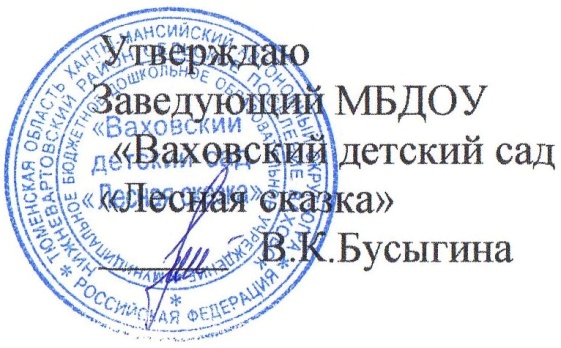  приказ № 46   от  31.08.2018Учебный годВсего педагоговВоспитатели Логопеды Руководитель   физвоспитанияМузыкальные руководителиСтаршие воспитателиВозрастной ценз,летВозрастной ценз,летВозрастной ценз,летВозрастной ценз,летОбразовательныйцензОбразовательныйцензОбразовательныйцензПедагогический стаж, летПедагогический стаж, летПедагогический стаж, летПедагогический стаж, летУчебный годВсего педагоговВоспитатели Логопеды Руководитель   физвоспитанияМузыкальные руководителиСтаршие воспитателидо 3030-4040-50свыше 50высшеесредне-специальноенеоконченное высшеедо 55-1010-20свыше 202017-20181410111112659412327КвалификацияпедагоговВысшая категорияВысшая категория1 категория1 категорияСоответствие занимаемой должностиСоответствие занимаемой должностиБез категорииБез категорииКвалификацияпедагогов2015-2016уч. г.2017-2018 уч. г2015-2016уч. г.2017-2018 уч. г2015-2016уч. г.2017-2018 уч. г.2015-2016уч. г.2017-2018 уч. г.Всего    14 чел.14765311100%7,1  % 28  %50 % 42%35,8 %21%7,1 % 7,1  %Годовые задачиТематика методических мероприятийКоличество1.Сохранение и укрепление здоровья воспитанников   через внедрение  технологии степ-аэробики, музыкотерапии.Педагогический  совет  № 3 «Сохранение и укрепление здоровья воспитанников через внедрение технологии степ – аэробики, музыкотерапии»11.Сохранение и укрепление здоровья воспитанников   через внедрение  технологии степ-аэробики, музыкотерапии.Открытые педагогические мероприятия  «Сохранение и укрепление здоровья воспитанников через внедрение технологии степ-аэробики, музыкотерапии»21.Сохранение и укрепление здоровья воспитанников   через внедрение  технологии степ-аэробики, музыкотерапии.Оперативный контроль «Выполнение гигиенических требований при проведении музыкальных занятий», «Выполнение гигиенических требований при проведении физкультурных занятий»21.Сохранение и укрепление здоровья воспитанников   через внедрение  технологии степ-аэробики, музыкотерапии.Дни  здоровья81.Сохранение и укрепление здоровья воспитанников   через внедрение  технологии степ-аэробики, музыкотерапии.Консультации для родителей «Музыкотерапия в детском саду» «Степ-аэробика в детском саду»21.Сохранение и укрепление здоровья воспитанников   через внедрение  технологии степ-аэробики, музыкотерапии.Консультация для воспитателей «Инновационные подходы в физическом воспитании дошкольника»12.Повысить качество  речевого развития детей посредством обучения  рассказыванию  с использованием  мнемотехники в условиях ФГОС ДО.Тематический контроль «Состояние воспитательно – образовательной работы по обучению детей  составлению описательных рассказов»12.Повысить качество  речевого развития детей посредством обучения  рассказыванию  с использованием  мнемотехники в условиях ФГОС ДО.Педагогический совет № 4 в форме семинара-практикума на тему «Использование приемов мнемотехники в обучении детей составлению описательных рассказов»12.Повысить качество  речевого развития детей посредством обучения  рассказыванию  с использованием  мнемотехники в условиях ФГОС ДО.Консультация  для родителей «Использование мнемотехники в развитии речи детей»12.Повысить качество  речевого развития детей посредством обучения  рассказыванию  с использованием  мнемотехники в условиях ФГОС ДО. Консультация для воспитателей  «Использование опорных схем в составлении  рассказов»12.Повысить качество  речевого развития детей посредством обучения  рассказыванию  с использованием  мнемотехники в условиях ФГОС ДО.Открытые педагогические мероприятия по развитию речи «Обучение дошкольников  составлению описательных рассказов с  использованием мнемотехник»32.Повысить качество  речевого развития детей посредством обучения  рассказыванию  с использованием  мнемотехники в условиях ФГОС ДО.Смотр – конкурс  дидактического материала по  использованию мнемотехники – в рамках педагогического совета № 413.Создание условий в ДОУ для организации деятельности по экологическому воспитанию дошкольников, обогащению содержания работы по региональному компоненту в контексте ФГОС ДО. Педсовет  № 2 в форме круглого стола с родителями (законными представителями) «Экологическое воспитание дошкольников при реализации регионального компонента в рамках ФГОС»13.Создание условий в ДОУ для организации деятельности по экологическому воспитанию дошкольников, обогащению содержания работы по региональному компоненту в контексте ФГОС ДО.Открытые педагогические мероприятия по теме «Формирование основ экологической культуры у детей дошкольного возраста на – основе использования регионального компонента»   43.Создание условий в ДОУ для организации деятельности по экологическому воспитанию дошкольников, обогащению содержания работы по региональному компоненту в контексте ФГОС ДО.Тематический контроль «Состояние воспитательно-образовательной работы по экологическому воспитанию дошкольников»13.Создание условий в ДОУ для организации деятельности по экологическому воспитанию дошкольников, обогащению содержания работы по региональному компоненту в контексте ФГОС ДО.Консультация   для воспитателей «Региональный компонент в системе работы педагога ДОУ» 13.Создание условий в ДОУ для организации деятельности по экологическому воспитанию дошкольников, обогащению содержания работы по региональному компоненту в контексте ФГОС ДО.Консультация  для родителей «Природа в  жизни вашей семьи»1Показатели2014- 20152015-20162016-20172017-2018Среднесписочный состав детей80836667Число пропусков детодней по болезни  1307143911031125Число пропусков на одного ребенка16171717Средняя продолжительность одного заболевания197,51721Количество случаев на одного ребенка2,82,32,62,8Количество случаев заболевания227192172187Количество часто и длительно болеющих детей21810Индекс здоровьяНорма: 15-40 %28153334ГодОбщее кол-во детейВсего осмотреноIгруппаIIгруппаIII группаIV группаV группа2015-201666668543102016-2017666610513112017-201867661745311№ п/пКлассификация болезнейНозологическая формаКоличество детей%Количество детей%Количество детей%№ п/пКлассификация болезнейНозологическая форма2015- 20162016- 20172017-20181 Болезни органов дыханияБронхиальная астма, рецедивирующий бронхит2--2Болезни ЛОР - органов Хр. тонзиллит, хр. отит---3 Болезни органов пищеварения Хр. гастрит, дуодениты, колиты---4 Болезни мочеполовой системы115Болезни кожи и подкожной клетчаткиЭкзема, атопический дерматит1226Заболевания сердца ПМК 1 ст., аномальная дополнительная хорда4447Другие болезни ЧБД1--Формы работыСрокиОтветственные1. Витаминизация все группы 2 раза в год (весна-осень)  Медсестра 2. Профилактика гриппа и
простудных заболеваний
(режим проветривания, утренние фильтры, работа с
родителями,
использование
рециркуляторов)все группы в неблагоприятные периоды возникновения инфекции (осень, весна)3. Фитонцидотерапия (лук, чеснок)все группы в неблагоприятные периоды:
эпидемии, инфекционные заболеванияМедсестра, младшие
воспитатели4. Профилактический
осмотр1 раз в год (все группы)
 Специалисты 
  5. Контрастные воздушные
ваннывсе группы после дневного сна, на прогулке
в тёплое время года6. Свето-воздушные ванны все группы в тёплое время годаВоспитатели 
групп7. Хождение босиком ежедневно, в тёплое время года при температуре воздуха от +20С до + 22С. В холодное время года в помещении при соблюдении нормативных температур, после
дневного сна под руководством воспитателяВоспитатели 
групп8. Гигиенические
процедурыВсе  группы в течение дня (обширное умывание рук, лица прохладной водой)Воспитатели 
групп9. Воздушно
температурный режим
- одностороннее
проветривание (в
присутствии детей)
- сквозное проветривание
(в отсутствии детей)
- утром, перед приходом
детей
- перед возвращением
детей с дневной прогулки
- во время дневного сна,
вечерней прогулкиот +24С до+18Собеспечивается рациональное сочетание t воздуха и одежды детейв холодное время проветривание проводится кратковременно(5-7мин). Допускается понижение t на 1-2Св холодное время года проводится
кратковременно (5-10 мин). Критерием прекращения проветривания является
t воздуха, сниженная на 2-ЗС к моменту прихода детей, t воздуха
восстанавливается до нормальной в группах 1,6 - 4 лет +21С, в других группах+20С.в тёплое время года проводится в течение всего периода отсутствия детей в помещенииВоспитатели 
группСоциально-коммуникативное развитиеСоциально-коммуникативное развитиеПознавательное развитиеПознавательное развитиеРечевое развитиеРечевое развитиеХудожественно-эстетическое развитиеХудожественно-эстетическое развитиеФизическое развитиеФизическое развитиеНачало годаКонец годаНачало годаКонец годаНачало годаКонец годаНачало годаКонец годаНачало годаКонец годаГруппа № 2 от4 до 5В – 56,2С – 43,8Н –0В – 86,6С – 13,4Н –0В – 43,7С – 31,3Н –25В – 66,6С – 33,4Н –0В – 0С – 81,2Н –18,8В – 66,6С - 20Н –13,4В – 0С – 75Н –25В – 57С - 36Н –7В – 13,4С – 86,6Н –0В – 40С - 60Н –0Группа № 1 от5 до 6В – 0С – 72,8Н – 27,2В – 63,6С – 36,4Н – 0В – 9,1С – 63,7Н – 27,2В – 63,6С – 36,4Н – 0В – 0С –63,6Н – 36,4В – 63,7С – 27,2Н – 9,1В – 0С – 63,6Н – 36,4В – 90С – 10Н – 0В – 63,6С – 36,4Н – 0В – 90С – 10Н – 0Группа № 3 от6 до 7В – 0С – 92,9Н –7,1В – 21,4С – 78,6Н –0В – 0С – 85,7Н –14,3В – 14,3С – 85,7Н –0В – 0С - 100Н –0В – 42,9С – 57,1Н –0В – 0С – 100Н –31,3В – 0С -100Н –6В – 18,7С – 81,3Н –0В – 31,3С – 68,7Н –0Группа № 5 от2 до 3В - 29С – 14Н - 57В - 86С – 14Н – 0В - 0С – 14Н - 86В - 86 С – 14Н – 0В - 0С – 29Н - 71В - 57С – 43Н – 0В - 44С – 56Н - 0В - 89 С – 11Н –0 В - 89С – 11Н - 0В – 100С – 0Н - 0Группа № 4  от3 до 4В – 23С – 45Н –32В – 100С – 0Н –0В – 30С – 56Н –14В – 100С – 10Н –0В – 47С – 53Н –0В – 79С – 21Н –0В – 0С – 0Н –100В – 90С – 10Н –0В –0С - 0Н –100В – 60С – 20Н –10 Итого по группе В- 23С – 53Н – 24В – 72С -28Н – 0В – 16С –51Н – 33В – 67С – 33Н –0В – 10С -65Н -25В -63С -33Н -4В -23,4С -42,4Н -34,2В -65,2С -33,4Н -1,4В -36,9С -43,1Н -20В -64,3С -33,7Н -2Средний  процент 76 100 67 100 75 96 65,8 98,6 80 98№ п\пОбразовательная область Учебный год Учебный год Учебный год№ п\пОбразовательная область 2015 - 20162016 - 20172017 - 20181Социально-коммуникативное развитие 87%100%100%2Познавательное развитие 89%100%100%3Речевое развитие 87%95%96%4Художественно-эстетическое развитие 87%98%97%5Физическое развитие 100%100%100%Общий уровень освоения программы по направлениямОбщий уровень освоения программы по направлениям 90%98%98%Учебный годФедеральный уровеньФедеральный уровеньФедеральный уровеньФедеральный уровеньФедеральный уровеньВсего Региональный уровеньРегиональный уровеньРегиональный уровеньРегиональный уровеньРегиональный уровеньВсего Муниципальный уровеньМуниципальный уровеньМуниципальный уровеньМуниципальный уровеньМуниципальный уровеньВсего Учебный год1 место2 место3 местолауреатучастникВсего 1 место2 место3 местолауреатучастникВсего 1 место2 место3 местолауреатучастникВсего 2015-20164234-13------------2016-20173336-15----11------2017-201815321211----1------Учебный годФедеральный уровеньФедеральный уровеньФедеральный уровеньФедеральный уровеньФедеральный уровеньВсего Региональный уровеньРегиональный уровеньРегиональный уровеньРегиональный уровеньРегиональный уровеньВсего Муниципальный уровеньМуниципальный уровеньМуниципальный уровеньМуниципальный уровеньМуниципальный уровеньВсего Учебный год1 место2 место3 местолауреатучастникВсего 1 место2 место3 местолауреатучастникВсего 1 место2 место3 местолауреатучастникВсего 2015-20161522--19---1-1------2016-2017565--1612---3------2017-20181831--22------------КритерийПоказательПоказательПоказательКритерийУдовлетворительноЧастичноНе удовлетворительноОтношения участников образовательного процесса (вопросы 1-2)100%--Информированность (3.1-3.7) (4.1-4.4)100%--Материально техническая оснащенность учреждения (5.1-5.3)100%--Деятельность педагогического коллектива (6.1-6.4)100%--Формы работы ДОУ с родителями (7.1-7.4)100%--Общие показатели100%--РАССТАНОВКА КАДРОВ НА 2018-2019 УЧЕБНЫЙ ГОДРАССТАНОВКА КАДРОВ НА 2018-2019 УЧЕБНЫЙ ГОДРАССТАНОВКА КАДРОВ НА 2018-2019 УЧЕБНЫЙ ГОДГруппыВоспитателиМладшие  воспитателиПервая младшая группа (№ 3)Клюева Т.В.Рагулько Н.С.Волкова Г.П.Вторая младшая группа, Средняя группа (№ 4)Гололобова М.Н.Банных Д.Ю.Чурина Е.В.Старшая группа (№2)Докучаева Н.И.Малджанова Г.Э.Иванченко Е.В.Подготовительная группа (№1)Аскарова М.М.Коциловская А.Г.Пекаленко М.Ю.Подменный младший воспитатель Подменный младший воспитатель Ниязова Н.Ф.Вид деятельностиСрокиОтветственный123                       1. Работа с кадрами.                       1. Работа с кадрами.1.1. Текущие инструктажи по ОТ, ТБ и охране жизни здоровья детейВ  течение месяцаЗаведующий хозяйством1.2. Инструктаж младшего обслуживающего персонала «Должностные инструкции, Санэпидрежим» 03.09. - 07.09.18.Медсестра1.3. Составление графика прохождения аттестации педагогическими работникамиДо  07.09.18.Старший воспитатель1.4. Составление плана работы творческих группДо  21.09.18.Творческая группа1.5.  Составление и утверждение плана повышения квалификации педагогических работников на 2018-2019 учебный годДо  08.09.18.Старший воспитатель1.6. Собрание трудового коллектива № 1 «Основные направления деятельности  ДОУ на новый учебный  год». 
Цель: координация действий по улучшению условий образовательного процесса.
1. Итоги работы за летний оздоровительный период.
2. Основные направления образовательной  работы ДОУ на новый учебный год.
3. Принятие локальных актов ДОУ.
3. Обеспечение охраны труда и безопасности жизнедеятельности детей и сотрудников ДОУ.4. Подготовка к празднованию Дня дошкольного работникаВ  течение месяцаЗаведующийПредседатель ПК1.7. Инструктаж с педагогическими работниками по выполнению инструкции по обеспечению безопасности детей на улице25.09.18.Старший воспитатель1.8. Совещание при  заведующем1. Обсуждение и утверждение плана работы на месяц. 
2. Организация контрольной деятельности,  знакомство с графиком контроля.
3.Усиление мер по безопасности всех участников образовательных отношений.  Знакомство с приказами по ТБ и ОТ на новый учебный год. 
4. Организация работы ДОУ с «неорганизованными» детьми.07.09.18.Заведующий 1.9. Заседание ПМПк № 1 Тема: Организация работы ПМПК. Результаты диагностики детей на начало года». 
Цель: выявление резервных возможностей ребенка для успешного обучения и воспитания по ООП ДОУ. Разработка индивидуальных образовательных коррекционно-развивающих маршрутов ребенка. 4 неделяСтарший воспитательУчитель-логопедВоспитатели2.1. Установочный педагогический совет № 1 «Организационный».Вопросы к рассмотрению:1.Обсуждение и принятие годового плана работы ДОО на 2018-2019 учебный год.2.Обсуждение и принятие рабочих программ воспитателей и специалистов ДОО на 2018-2019 учебный год.3.Обсуждение и принятие локальных актов ДОО.4. Текущие вопросы.5. Обсуждение проекта решения педсовета. 25.09.18Заведующий,старший воспитатель2.2.  Выбор тем по самообразованию.Предоставление планов работы по темам самообразованияДо  30.09.18.Воспитатели  групп2.3. Составление плана работы методической службыВ  течение месяца Старший воспитатель2.4. «День знаний» Развлечение для детей01.09.18.Музыкальный руководитель,воспитатели групп2.5. Выставка рисунков «Спорт и здоровье»С 10.09.2018.по 21.09.2018.Воспитатели старшей, подготовительной групп2.6. Тематические беседы. Оформление родительских уголков. Изготовление подарков ко «Дню пожилого человека»25-29.09.18.Воспитатели средней,старшей и подготовительной групп2.7. Военно-патриотическая игра «Зарница» в рамках проведения Дня здоровья28.09.18.Руководитель  физвоспитания2.8.Консультация для  педагогов «Аттестация педагогических работников 2018-2019 год» 4 неделяСтарший воспитатель2.9. Подготовка к участию в районном конкурсе профессионального мастерства «Воспитатель Нижневартовского района – 2018»В течение месяца Претендент на участие,творческая группа, старший воспитатель 2.10. Подготовка к развлечениям во всех возрастных группах «Осенний листопад»В течение месяцаВоспитатели групп 2.11. Подготовка к открытым педагогическим мероприятиям   по  формированию здорового образа жизни у детей дошкольного возраста В течение месяцаГончар Л.А.Коциловская А.Г.Малджанова Г.Э.3.1. Консультация  «Адаптация ребенка к детскому саду»До  28.09.18. Рагулько Н.С. 3.2.Составление плана работы родительского комитетаДо  28.09.18.Родительский  комитет3.3. Заключение договоров с родителямиВ  течение месяцаЗаведующий  3.4.Сбор банка данных по семьям воспитанников. Составление социального паспорта группыВ  течение месяцаВоспитателигрупп   3.5. Выставка рисунков « Золотая осень»С 17.09.18. до 28.09.2018.Воспитатели  2 мл., ср. групп4.1. Работа по благоустройству территории. В  течение месяцаЗаведующий хозяйством4.2.Анализ маркировки мебели и подбора мебели в группах ДОУ4 неделя месяцаМедсестра4.3. Работа по оснащению ДОУ новыми пособиями и мебельюВ  течение месяцаЗаведующий хозяйством4.4.Приказы по организации питания в ДОУ, организации образовательного процесса, назначение ответственных за противопожарную безопасность.До 15.09.18.Заведующий4.5. Обновление информации на сайте ДОУКаждая пятницаСтарший воспитатель5.1. Оперативный контроль:  - Контроль за естественным и искусственным освещением- Контроль качества питания. Соблюдение  санитарно-гигиенических требований к организации питания в ДОУ.- Состояние документации педагогов. Наличие системного планирования.  - Двигательная активность в режиме дня3 неделя2 неделя4 неделя4 неделяЗаведующий хозяйствомМедсестраСтарший воспитательСтарший воспитатель5.2. Предупредительный контроль:-  анализ работы по изучению ПДД и ОБЖ4 неделяСтарший воспитатель5.3. Работа комиссии по проверке санитарного состояния помещений детского сада1 неделяЗаведующий хозяйством,медсестраВид деятельностиСрокиОтветственный123                                           1. Работа с кадрами.                                           1. Работа с кадрами.1.1. Общая тренировка по эвакуации детей и сотрудников из здания детского сада, при участии всех служб безопасности  По согласованию с пожарной командой п.ВаховскЗаведующий хозяйством1.2. Совещание при  заведующем1.Обсуждение и утверждение плана работы на месяц.
2. Результативность контрольной деятельности.
3. Анализ заболеваемости за месяц.
4. Анализ выполнения натуральных норм питания.
5. Подготовка к осенним праздникам.
6. Подготовка ДОУ к зиме (опресовка системы отопления, утепление помещений, уборка территории).
7.Организация работы по защите прав воспитанников в ДОУ и семье. Работа с социально неблагополучными семьями.05.10.18.Заведующий 1.3. Составление и утверждение  графика проверки санитарного состояния помещений детского сада и графика проведения консультаций для младшего обслуживающего персоналаДо  19.10.18.Медсестра1.4. Районная акция «Душевное богатство» в рамках проведения плана работы управления образования и молодежной политикиВ течение акцииТворческая группа 2.1. Консультация для педагогов «Взаимодействие с семьей в приобщении к ценностям здорового образа жизни с использованием отечественных традиций»3 неделя Руководитель физвоспитания2.2. Музыкальные развлечения:- «Осенний листопад» все возрастные группыС 08.10.18.по 12.10.18.Музыкальный руководитель,воспитатели групп2.3. Спортивное развлечение в рамках Дня здоровья(Неделя безопасности дорожного движения)26.10.2018. –  Руководитель физвоспитания   2.4. Заседание творческой группы, составление плана мероприятий по задачам на год2 неделя месяцаТворческая группа 2.5. Открытые педагогические мероприятия по  формированию здорового образа жизни у детей дошкольного возраста (ст., подг. группы)08.10-12.10.18.Гончар Л.А.Малджанова Г.Э.Коциловская А.Г.2.6. Мониторинг образовательного процесса и детского развития на начало учебного годаВ течение месяцаВоспитатели групп,специалисты 2.7. Подготовка к педсовету № 2 в форме семинара практикума «Формирование привычки к здоровому образу жизни у детей  дошкольного возраста»В течение месяцаТворческая группа,старший воспитатель2.8. Выставка поделок из природного материала и овощей «Дары осени»До  19.10.2018.Воспитатели групп,родители3.1. Родительские собрания:-  «Начало учебного года – начало нового этапа в жизни детского сада, родителей и его воспитанников»;- «Это наши дети»;-«Адаптация детей к детскому саду»;- «В лучах родительской теплоты»;- «Роль сказки в жизни ребенка».с 23 по 27.10.18.Воспитатели  групп3.2. Заседание родительского комитета. Составление плана работы родительского комитета31.10.2018.Родительский  комитет ДОУ3.3. Консультация  «Формирование привычки к здоровому образу жизни у детей  дошкольного возраста»2 неделяГололобова М.Н.3.4. Общее родительское собрание 25.10.18.ЗаведующийСт. воспитатель2.5. Открытые педагогические мероприятия по  формированию здорового образа жизни у детей дошкольного возраста с приглашением родителей (законных представителей) (ст., подг. группы)08.10-12.10.18.Гончар Л.А.Малджанова Г.Э.Коциловская А.Г.4.1.Работа по оснащению ДОУ развивающими играми, демонстрационными пособиями.В  течение месяцаЗаведующий хозяйством4.2. Проверка соблюдения режима проветривания и кварцевания2 неделяМедсестра4.3. Проверка пищеблока, маркировка, установка мебели и оборудования1 неделяМедсестра4.4. Обход эвакуационных выходов и подходов к ним. Обход прогулочных участков3 неделяЗаведующий хозяйством4.5. Обновление информации на сайте ДОУКаждая пятницаСтарший воспитатель5.1. Оперативный контроль: -  Соблюдение режима дня-  Проведение закаливающих процедур.- Организация и проведение прогулки-  Культурно-гигиенические навыки при умывании2 неделя1 неделя3 неделя4 неделяМедсестраМедсестраСтарший воспитательСтарший воспитатель5.2. Работа комиссии по проверке санитарного состояния помещений детского сада1 неделяЗаведующий хозяйством,медсестраВид деятельностиСрокиОтветственный123                     1. Работа с кадрами.                     1. Работа с кадрами.1.1. Информация на стендах по противопожарной безопасности сотрудников и детей, по охране труда.В  течение месяцаЗаведующий хозяйством 1.2. Консультативные мероприятия с младшим обслуживающим персоналом 2 неделяМедсестра1.3. Совещание при  заведующем1.Обсуждение и утверждение плана работы на месяц.
2. Результативность контрольной деятельности 
3. Анализ заболеваемости за месяц.
4. Анализ выполнения натуральных норм питания.
5. Итоги инвентаризации в МДОУ.02.11.18.Заведующий 2.1.  Педсовет  № 2 в форме семинара-практикума «Формирование привычки к здоровому образу жизни у детей
дошкольного возраста» 2 неделяСтарший воспитатель2.2.  Организация и проведение мероприятий, посвященных Дню народного единства»03.11.18.Воспитатели подготовительной группы,музыкальный руководитель 2.3. Тематические занятия, посвященные «Дню Матери»С 20.11.18.-24.11.18.Воспитатели   групп2.4. Праздничный концерт ко «Дню Матери»В  течение месяцаМузыкальный руководитель 2.5. Спортивные развлечения «Дню народного единства» В  течение месяцаРуководитель  физвоспитания2.6. День здоровья 30.11.18.Руководитель  физвоспитания2.7. Консультация   «Современные подходы к развитию связной речи детей»3 неделяУчитель – логопед2.8. Подготовка к открытым педагогическим мероприятиям по развитию связной речи  В течение месяцаХребтова Р.Ф. Банных Д.Ю.Докучаева Н.И.Янина М.А.2.9.  Педчас «Формы и методы повышения интереса у дошкольников к русской культуре»Вопросы:«Знакомство дошкольников с русским народным творчеством». «Знакомство детей  с русскими народными играми».«Знакомство дошкольников с русскими народными праздниками».22.11.18Воспитатели группы № 4Руководитель физвоспитания3.1. Фотовыставка ко Дню Матери « Я и моя мама»До  23.11.18.Воспитатели, дети и родители всех групп 3.2. Праздничный концерт, посвященный Дню Матери24.11.18.Заведующий, старший воспитатель, музыкальный  руководитель, воспитатели групп3.3. Консультация «Культура здоровья семьи – одно из обязательных условий воспитания культуры здоровья ребенка»1 неделяМалджанова Г.Э.3.4. Подготовка к конкурсу «Новогодний подарок Елке»  3 неделиВоспитатели групп4.1. Работа по приобретению и маркировки постельного бельяВ  течение месяца Заведующий  хозяйством,  младшие воспитатели4.2. Анализ маркировки мебели и подбора мебели в группах2 неделяЗаведующий хозяйством,медсестра4.3. Учет мебели, игрушек, пособий 4 неделя Старший воспитатель, заведующий хозяйством 4.4. Просмотр закрепления и установки мебели в помещениях детского сада1 неделяЗаведующий  хозяйством  4.5. Осмотр территории прогулочных участков, устранение неполадок малых формВ  течение месяцаЗаведующий  хозяйством  4.6. Обновление информации на сайте ДОУКаждая пятницаСтарший воспитатель5.1. Оперативный контроль: -  Адаптация 1 младшей группы к условиям ДОУ-  Организация питания детей в группах  -  Проведение утреннего фильтра-  Охрана жизни и здоровья дошкольников 1 неделя2 неделя3 неделя4  неделяМедсестраСтарший воспитательСтарший воспитательСтарший воспитатель5.2. Работа комиссии по проверке санитарного состояния помещений детского сада1 неделяЗаведующий хозяйством,медсестраВид деятельностиСрокиОтветственный123                     1. Работа с кадрами.                     1. Работа с кадрами.1.1. Инструктажи по охране труда и противопожарной безопасности2 неделяЗаведующий хозяйством 1.2.  Совещание при  заведующем1.Обсуждение и утверждение плана работы на месяц.
2. Результативность контрольной деятельности. 
3. Анализ заболеваемости.
4.Анализ выполнения натуральных норм питания за год.
5.Подготовка к новогодним праздникам:
- педагогическая работа, оформление музыкального зала, групп, коридоров;
- утверждение сценариев и графиков утренников;                                                   - проведение конкурса «Новогодний подарок Елке»;
- обеспечение безопасности при проведении елок.
6. Подготовка изменений и дополнений в Коллективный договор.07.12.18.Заведующий 1.3. Обсуждение общественных мероприятий на год04.12.18.Управляющий Совет учреждения1.4.  Консультативные мероприятия для младшего обслуживающего персонала2 неделяМедсестра 1.5. Заседание ПМПк № 2 Тема: Промежуточные результаты индивидуальной работы с детьми.
Цель: оказание углубленной помощи детям, имеющим проблемы в развитии по индивидуальным маршрутам. 4 неделяСтарший воспитательУчитель-логопедВоспитатели2.1.  Конкурс  поделок «Новогодний подарок Елке»  до 21.12.18. Родители и воспитатели всех групп 2.2. Тематические беседы ко Дню Конституции РФ Тематическое занятие «В стране Правознания»08.12.18.Воспитатели подготовительной группы2.3. Музыкальные развлечения Новогодние утренники 25.12.2018. – 29.12.18. Музыкальный  руководитель,Воспитатели групп2.4.Открытые педагогические мероприятия по развитию связной речи 10.12 – 14.12.18.Хребтова Р.Ф. Банных Д.Ю.Докучаева Н.И.2.5. Спортивное развлечение в рамках проведения декады «Коренных народов севера».  «Я живу в Югре»07.12.2018.Руководитель физвоспитания,учитель-логопед,воспитатели подготовительной группы2.6. День здоровья 29.12.18.Руководитель  физвоспитания2.7. Подготовка к педагогическому совету № 3 «Основные направления работы детского сада по развитию связной речи»В течение месяцаТворческая группа,старший воспитатель2.8. Смотр  конкурс готовности групп к празднику Нового года   17.12 – 21.12.18Воспитатели групп,творческая группа2.9.  Консультация «Организация работы с дошкольниками по правилам дорожного движения»  1 неделяСтарший воспитатель2.10. Организация и проведение мероприятий, посвященных Международному дню инвалидов03.12.18Воспитатели ср., ст., подг., групп 2.11. Мастер- класс  «Государственные символы России  как средство  формирования образа Родины у детей                             старшего дошкольного возраста».Вопросы.1.Актуальность проблемы.2. Этапы ознакомления  детей старшего дошкольного возраста с Государственными символами России.19.12.18.Воспитатели группы №  32.12. Тематические занятия к декаде КМНС( с предоставлением фотоотчетов)03.12-07.12.18Воспитатели групп3.1. Заседание родительского комитета3 неделяРодительский  комитет3.2. Привлечение родителей к лепке снежных фигур; к участию в новогодних и рождественских праздниках.По графику проведения праздничных мероприятийВоспитатели  групп3.3.Консультация «Развитие связной речи в семье»2  неделяСтарший воспитатель3.4. Родительское собрание «Профилактика жестокого обращения родителей с детьми»с 17.12. – 29.12.18Воспитатели  групп3.5.Открытые педагогические мероприятия для родителей (законных представителей) по развитию связной речи  10.12 – 14.12.18.Хребтова Р.Ф. Банных Д.Ю.Докучаева Н.И.4.1. Оперативное совещание по подготовке к ДОУ к новогодним праздникам при заведующей 15.12.18.Заведующий,  старший воспитатель, заведующий хозяйством  4.2. Составление графика дежурств в праздничные дни4 неделяЗаведующий  хозяйством4.3. Анализ санитарного и противопожарного состояния помещений детского сада 1 и 2 неделяЗаведующий хозяйством, заведующий  4.4. Обновление информации на сайте ДОУКаждая пятницаСтарший воспитатель5.1. Оперативный контроль:- Санитарное состояние помещений.- Проведение утренней гимнастики.- Подготовка воспитателя к занятиям.- Организация прогулки 1 неделя2 неделя4 неделя3 неделяМедсестра Старший воспитательСтарший воспитательСтарший воспитатель5.2. Тематический  контроль «Организация работы по развитию у дошкольников связной речи» 2 неделяСтарший воспитатель5.3. Работа комиссии по проверке санитарного состояния помещений детского сада1 неделяЗаведующий хозяйством,медсестраВид деятельностиСрокиОтветственный123                                    1. Работа с кадрами.                                    1. Работа с кадрами.                                    1. Работа с кадрами.1.1.  Совещание при заведующем 1.Утверждение плана работы на месяц.
2. Результативность контрольной деятельности.
3. Результаты административно-общественного контроля.
4. Анализ заболеваемости детей и сотрудников ДОУ за прошедший год. 
5. Подготовка к собранию трудового коллектива.
6. Организация работы по обеспечению безопасности всех участников образовательных отношений, отчет ответственного по ОТ за первое полугодие.11.01.19.Заведующий 1.2. Заседание Управляющего Совета учреждения19.01.19.Управляющий Совет учреждения1.3.  Инструктаж для младшего обслуживающего персонала «Педагогическое пространство в группе и роль младшего воспитателя»26.01.19.Медсестра 1.4. Собрание трудового коллектива № 2«Итоги хода выполнения коллективного  договора  между  администрацией и трудовым  коллективом». 
Цель: координация действий, выработка единых требований и совершенствование условий для осуществления деятельности ДОУ.
1. О выполнении нормативных показателей и результатах финансово-хозяйственной деятельности ДОУ за  год.
2. О выполнении Коллективного  договора между администрацией  и трудовым коллективом ДОУ.
3. О выполнении соглашения по охране труда за 2018 г. Отчет комиссии по ОТ.
4. Рассмотрение и внесение изменений и дополнений в локальные акты ДОУ: 
-   Положения о порядке и условиях стимулирующих выплат работникам ДОУ; 
-   Правила внутреннего трудового распорядка; 
- Графики работы;
- Графики отпусков и др.По согласованию Заведующий Председатель ПК2.1. Музыкальные развлечения:«Рождественские встречи»11.01.19.Музыкальный руководитель 2.2. Спортивные развлечения:по плану руководителя физвоспитания В течение месяцаРуководитель физвоспитаниявоспитатели2.3. День здоровья 01.02.19.Руководитель  физвоспитания2.4. Консультация «Программа «Истоки. Воспитание на социокультурном опыте»В  течение месяца Банных Д.Ю.2.5. Подготовка к открытым педагогическим мероприятиям по     приобщению дошкольников  к истокам русской народной культуры. В течение месяцаЯнина М.А.Аскарова М.М.2.6. Педчас «Приобщение дошкольников к истокам народной культуры»Вопросы:«Создание атмосферы русского национального быта».«Создаём игровую среду своими руками».Практическая часть:-  КВН с педагогами «Народная культура»31.01.19.Воспитатели группы №  13.1.Выставка  рисунков «Зимние забавы»3-4 неделя Воспитатели   групп3.2. Консультация «Приобщение детей к истокам русской народной культуры»В  течение месяца Аскарова М.М.3.3. Публичный отчет за 2017-2018 учебный год 18.01.19Заведующий Ст. воспитатель4.1. Анализ маркировки мебели и подбора мебели в группах3 неделяЗаведующий хозяйством 4.2. Инвентаризация игрового оборудования 3 неделя Заведующий хозяйством 4.3. Учет мебели, игрушек, пособий 4 неделя Заведующий хозяйством 4.4. Просмотр закрепления и установки мебели в помещениях детского сада3 неделяЗаведующий хозяйством 4.5. Осмотр территории прогулочных участков, устранение неполадок малых формВ  течение месяцаЗаведующий хозяйством 4.6. Обновление информации на сайте ДОУКаждая пятницаСтарший воспитатель5.1. Оперативный контроль:-  Организация     предметно - развивающей среды в группах для развития игровой деятельности  -  Контроль организации работы с родителями-  Организация питания в группах, воспитание культуры поведения за столом-  Контроль организации работы по ПДД  3 неделя4 неделя1 неделя2 неделяМедсестра Старший воспитатель5.2. Работа комиссии по проверке санитарного состояния помещений детского сада1 неделяЗаведующий хозяйством,медсестраВид деятельностиСрокиОтветственный123                     1. Работа с кадрами.                     1. Работа с кадрами.1.1.  Совещание при заведующем1.Утверждение плана работы на месяц.
2.Результативность контрольной деятельности.
3.Анализ заболеваемости.
Результаты углубленного медицинского осмотра, готовности выпускников подготовительной группы к школьному обучению. 
 4.Анализ выполнения натуральных норм питания.
5.Взаимодействие ДОУ с социумом, с «неорганизованными» детьми  поселка, с «неблагополучными» семьями. 01.02.19.Заведующий 1.2. Заседание Управляющего Совета (наградная кампания)1 неделяУправляющий Совет 1.3. Смена информации на стендахВ  течение месяцаЗаведующий хозяйствомЗаведующий ДОУ 1.4.  Консультативные мероприятия для младшего обслуживающего персонала2 неделяМедсестра 1.5. Заседание ПМПк № 3 Тема: Отчисление и зачисление дошкольников по результатам индивидуальной работы с детьми специалистов ДОУ.
Цель: оказание углубленной помощи детям, имеющим проблемы в развитии по индивидуальным маршрутам.10.02.19Старший воспитательУчитель-логопедВоспитатели2.1. Консультация   «Знакомство детей с основами духовно-нравственных традиций русского народа и традиционного уклада жизни, художественной, бытовой, детской игровой культурой
русского народа» 28.02.19. Докучаева Н.И. 2.2. Выставка  рисунков и коллажей «Защитники Отечества» 11.02. – 19.02.19.Воспитатели, родители  групп2.3.  Спортивное развлечение для детей ко «Дню Защитника отечества» 21.02.19.Руководитель  физвоспитания2.4. Тематические занятия «Наша Армия родная»С 19.02.19. -22.02.19.Воспитатели групп2.5. День здоровья 02.03.19.Руководитель  физвоспитания2.6. Педагогический совет № 3 «Основные направления работы детского сада по развитию связной речи»Цель:  выявить проблемы, пути и способы совершенствования работы по формированию связной речи у дошкольников26.02.19.Творческая группа,старший воспитатель2.7. Подготовка к педагогическому совету № 4  «Приобщение дошкольников к истокам русской национальной культуры, традиционным культурным ценностям через построение целостного педагогического процесса»В течение месяцаТворческая группа,старший воспитатель2.8.  Открытые педагогические мероприятия по     приобщению дошкольников  к истокам русской народной культуры.  11.02.-15.02.19.Янина М.А.Аскарова М.М.3.1. Участие в выставке  групповых газет, посвященной «Наши отважные папы»До  20.02.19.Воспитатели и родители всех групп3.2. Заседание родительского комитета28.02.19.Председатель родительского комитета3.3.  Консультация   «Безопасность детей – забота взрослых»4 неделяСт. воспитатель3.4. Общее родительское собрание «Детство без опасности» (с проговариванием вопросов комплексной безопасности воспитанников, ответственности родителей за оставление детей без присмотра, жестокое обращение с детьми)15.02.19.Заведующий Ст. воспитатель3.5.  Открытые педагогические мероприятия для родителей (законных представителей) по     приобщению дошкольников  к истокам русской народной культуры.  20 – 21.02.19.Аскарова М.М.Янина М.А.4.1. Текущая работа по зданию детского садаВ  течение месяца Заведующий хозяйством 4.2. Санитарное и противопожарное состояние помещений детского сада2 неделя Заведующий хозяйством 4.3. Просмотр закрепления и установки мебели в помещениях детского сада1 неделя Заведующий хозяйством 4.4. Смена информации на нормативных стендах документов и законодательных актовВ  течение месяцаЗаведующий 4.5. Обновление информации на сайте ДОУКаждая пятницаСтарший воспитатель5.1. Тематический контроль: «Систематичность и результативность работы  педагогов по духовно-нравственному  развитию и   воспитанию детей дошкольного возраста» 3 неделя Старший воспитатель5.2. Оперативный контроль:-  Проведение закаливающих процедур-  Организация питания в возрастных группах  -  Работа педагогов по формированию у дошкольников знаний о правилах дорожного движения-   Охрана жизни и здоровья детей  3 неделя4 неделя2 неделя1неделяМедсестраМедсестраСтарший воспитательЗаведующий хозяйством5.3. Предупредительный контроль:-  организация двигательного режима на прогулке2 неделяСтарший воспитатель5.4.Работа комиссии по проверке санитарного состояния помещений детского сада1 неделяЗаведующий хозяйством,медсестраВид деятельностиСрокиОтветственный123                     1. Работа с кадрами.                     1. Работа с кадрами.1.1. Работа с сотрудниками по повторению правил обращения со средствами пожаротушения и планами эвакуации детей из здания2 неделяЗаведующий хозяйством1.2. Работа по отчету работы аттестационной комиссии, составление документации 2 – 4 неделяАттестационная   комиссия1.3.  Совещание при заведующем1.Утверждение плана работы на месяц.
2. Результативность контрольной деятельности.
3. Анализ заболеваемости.
4. Анализ выполнения натуральных норм питания.
5. Подготовка к празднику 8-е Марта.
6. Проведение «Месячника безопасности». Результаты административно контроля.01.03.19.Заведующий 1.4.  Консультативные мероприятия для младшего обслуживающего персонала2 неделяМедсестра2.1. Заседание творческой группы 14.03.19.Старший воспитатель, творческая группа2.2. Музыкальные развлечения:- «8 марта – Мамин день!» (праздничные утренники)01.03-06.03.19.Музыкальный  руководитель,воспитатели групп2.3. Спортивные развлечения:по плану руководителя физ. воспитанияВ течение месяцаРуководитель физвоспитания, воспитатели групп2.4. Педагогический совет № 4 «Приобщение дошкольников к истокам национальной культуры, традиционным культурным ценностям через построение целостного педагогического процесса»Цель: Систематизировать знания педагогов об организации образовательной деятельности с детьми дошкольного возраста по вопросам духовно- нравственного воспитания, средствами народной культуры.Вопросы к рассмотрению:1. Актуальность темы педсовета. «Формирование у детей основ духовности и патриотизма средствами народной культуры»2. Методические аспекты ознакомления дошкольников с социальным миром3. Интеллектуально-творческая игра «О русских обычаях, традициях и народном творчестве»4. Итоги тематического контроля     «Систематичность и результативность работы  педагогов по духовно-нравственному  развитию и   воспитанию детей дошкольного возраста »22.03.19.Старший воспитатель, воспитатели групп2.4. День здоровья 30.03.19.Руководитель  физвоспитания2.6. Консультация « Формирование правильной осанки у детей дошкольного возраста» 22.03.19 Медсестра 2.7. « Ух, ты Масленица!» - народный праздник в возрастных группах.11.03.19 Музыкальный руководительРуководитель физвоспитания2.8. Подготовка к  развлечению «Вот и стали мы на год взрослей» В течение месяца Клюева Т.В.Рагулько Н.С.2.9. Мастер-класс «Ознакомление с тряпичной куклой, как средство приобщения дошкольников к народной культуре»13.03.19.Воспитатели группы №  23.1. Смена информации нормативных документов для родителейВ  течение месяца Воспитатели  всех групп,3.2. Выставка  рисунков «Моя любимая мама» (портрет)С 25.02.19. по 04.03.19.Воспитатели  групп, родительский комитет групп, мамы и бабушки воспитанников3.3. Заседание родительского комитета23.03.19.Председательродительского комитета3.4. Консультация  «Подготовка ребенка к школе»4 неделя Коциловская А.Г.4.1. Работа по подготовке помещений детского сада к косметическому ремонтуВ  течение месяца Заведующий хозяйством 4.2. Учет мебели, игрушек, пособий 4 неделя Заведующий, заведующий хозяйством 4.3. Просмотр закрепления и установки мебели в помещениях детского сада1 неделяРабочий по обслуживанию здания,заведующий хозяйством 4.4. Составление графика дежурств на праздничные мероприятия01.03.19.Заведующий хозяйством 4.5. Обновление информации на сайте ДОУКаждая пятницаСтарший воспитатель5.1. Оперативный контроль:-  Соблюдения режима дня-  Проведение прогулки- Охрана жизни и здоровья дошкольников- Организация и проведение праздников4 неделя2 неделя2 неделя1 неделяМедсестраСтарший воспитательЗаведующий хозяйствомСтарший воспитатель5.2. Текущий контроль:- охрана жизни и здоровья воспитанников (проведение инструктажей с воспитанниками)2 неделяСтарший воспитатель5.3.  Работа комиссии по проверке санитарного состояния помещений детского сада1 неделяЗаведующий хозяйством,Медсестра, старший воспитательВид деятельностиСрокиОтветственный123                               1. Работа с кадрами.                               1. Работа с кадрами.                               1. Работа с кадрами.1.1.  Совещание при заведующем1.Утверждение плана работы на месяц.
2. Результативность контрольной деятельности.
3. Анализ заболеваемости за 1 квартал.
4. Анализ выполнения натуральных норм питания.
5. Организация субботника по благоустройству территории.
6. Утверждение плана  ремонтных работ в ДОУ.05.04.19.Заведующий  1.2. Инструктажи по охране труда и противопожарной безопасности2 неделяЗаведующий хозяйством 1.3.  Консультативные мероприятия для младшего обслуживающего персонала3 неделяМедсестра2.1. Спортивные развлечения  «Неделя Нескучного здоровья»С 02.04.19. по 06.04.19. Руководитель физвоспитания, воспитатели, родители2.2.  Выставка  рисунков и работ «Звездная галактика» 01.04. – 10.04.19  Воспитатели 1, 2 младшей и ср. групп2.3. Неделя «Движение без опасности» 3 неделяВоспитатели групп2.5. День здоровья 28.04.19.Руководитель  физвоспитания2.6. Мониторинг достижения детьми планируемых результатов освоения основной общеобразовательной программы за 2018 – 2019 учебный годВ течение месяцаВоспитатели групп,специалисты2.7. День смеха02.04.19Музыкальный  руководитель2.8.  Консультация   «Детская игровая площадка группы – территория оздоровления и развития 1 неделя   Клюева Т.В.2.10.Подготовка к педагогическому совету № 5 «Наши успехи, итоги работы за учебный год »В течение месяцаТворческая группа,старший воспитатель2.11. Развлечение «Вот и стали мы на год взрослей»  17.04.19. Клюева Т.В.Рагулько Н.С.3.1. Выставка рисунков «Зеленый огонек»До  26.04.19.Воспитатели старшей и подг. групп3.2. Консультация   «Развитие мелкой моторики руки, как средство развития речи у детей с речевыми нарушениями»3 неделяХребтова Р.Ф.3.3. Итоговые групповые родительские собрания- «Семья на пороге школьной жизни ребенка»;-«Развитие речи старших дошкольников»;-«Чему научились за год»;- «Волшебный мир математики»;- «Нетрадиционное рисование».23-28.04.19.Воспитатели всех возрастных групп4.1.  Работа по составлению списка необходимого материалов и  оборудования на следующий учебный год4 неделя Заведующий хозяйством,  заведующий  4.2. Просмотр закрепления и установки мебели в помещениях детского сада1 неделя Заведующий хозяйством 4.3. Осмотр территории прогулочных участков, устранение неполадок малых формВ  течение месяца Заведующий хозяйством 4.4. Обновление информации на сайте ДОУКаждая пятницаСтарший воспитатель 5.1. Фронтальный контроль:Готовность детей подготовительной группы к школьному обучению. 4 неделяСтарший  воспитатель5.2. Оперативный контроль:-  Информация для родителей-  Проверка проведения утренней гимнастики- Проверка текущей документации в группе- Организация и проведение ООД3 неделя2 неделя4 неделя1 неделяСтарший  воспитательСтарший  воспитательСтарший  воспитательСтарший  воспитатель5.3.Работа комиссии по проверке санитарного состояния помещений детского сада1 неделяЗаведующий хозяйством,медсестраВид деятельностиСрокиОтветственный1231. Работа с кадрами.1. Работа с кадрами.1. Работа с кадрами.1.1. Общая эвакуация детей и сотрудников при участии всех служб спасения По согласованию с пожарной частью п. ВаховскЗаведующий хозяйством 1.2. Субботник по санитарной очистке территории детского сада и прилегающих территорийДо  04.05.19.Все сотрудники детского сада1.3. Совещание при заведующем1.Утверждение плана работы на месяц.
2. Результативность контрольной деятельности.
3. Подготовка  выпуска детей в школу.
4. Анализ заболеваемости.
5. Анализ выполнения натуральных норм питания.
6.О подготовке к летней оздоровительной работе.
7. Эффективность работы органов самоуправления в ДОУ.
8. Организация работы по безопасности всех участников образовательных отношений на летний оздоровительный период. 
9.Анализ  административного контроля.06.05.19.Заведующий  1.4.Заседание ПМПк № 4 Тема: Итоги работы за год
Цель: планирование коррекционной помощи детям на летний период.28.04.19Старший воспитательУчитель-логопедВоспитатели 1.5. Собрание трудового коллектива № 3«О подготовке ДОУ к  осенне-летнему периоду, новому учебному году».
Цель: соблюдение требований законодательных и нормативных актов, правил техники безопасности.
1. О подготовке к летней оздоровительной работе.
2. О состоянии охраны труда за 1 полугодие 2018/2019г.
3. Обеспечение охраны труда и безопасности жизнедеятельности детей и сотрудников ДОУ.
4.О подготовке к новому учебному году, о проведении  ремонтных работ.   5. Привлечение дополнительных источников финансирования для содействия деятельности в ДОУ, проведения совместных мероприятий.             6.Ознакомление с результатами обследования здания, помещений, территории ДОУ.По согласованиюЗаведующий Председатель ПК2.1.  Педсовет № 5 «Наши успехи, итоги работы за учебный год »- Анализ деятельности ДОУ за 2017/2018 учебный год- Отчет о проделанной работе за текущий учебный год17.05.19.Заведующий, старший воспитатель, педагоги и специалисты2.2. Составление плана работы на летний оздоровительный периодДо  24.05.19.Старший  воспитатель, медсестра2.3. Музыкальные развлечения:- «День Победы»;- «До свиданья Детский Сад!»08.05.19.27.05.19.Музыкальный  руководитель, воспитатели старшей группы, подготовительной группы2.4. Спортивные развлечения по плану руководителя физвоспитанияВ течение месяцаРуководитель физвоспитания воспитатели, родители 2.5. «Урок мужества» - познавательное занятие, посвященное Дню Победы07.05.19.Воспитатели старшей, подготовительной групп2.6. День здоровья 31.05.19.Руководитель  физвоспитания2.7. Консультация « Профилактика паразитарных заболеваний»3 неделяМедсестра 3.1. Работа по благоустройству и озеленению территории ДОУ в рамках экологической акции «Наш участок лучше всех».В течение месяцаВоспитатели, дети и родители всех групп3.2.  Выставка творческих работ «День Победы»29.04 – 07.05.2019.Воспитатели всех групп3.3. Итоговое заседание Родительского комитета сада, отчет председателя Родительского комитета сада, за год.18.05.19.Родительский комитет сада3.4. Консультация «Безопасность ребенка в летний период»4 неделяРагулько Н.С.3.5. День открытых дверей15.05.19Воспитатели всех групп4.1. Учет мебели, игрушек, пособий 4 неделя Заведующий хозяйством 4.2. Просмотр закрепления и установки мебели в помещениях детского сада1 неделяЗаведующий хозяйством 4.3. Осмотр территории прогулочных участков, устранение неполадок малых формВ  течение месяцаЗаведующий хозяйством 4.4. Обновление информации на сайте ДОУКаждая пятницаСтарший воспитатель5.1. Оперативный контроль:-  Организация наблюдений в природе-  Организация закаливающих процедур с детьми-  Режим проветривания- Анализ воспитательно – образовательной работы3 неделя1 неделя2 неделя4 неделяСтарший  воспитательМедсестра Старший  воспитательСтарший  воспитатель5.2. Работа комиссии по проверке санитарного состояния помещений детского сада1 неделяЗаведующий хозяйством,медсестраУтверждаю:                                                                                                                                                                                         Заведующий  МБДОУ «Ваховский детский сад «Лесная сказка»  ______________В.К.Бусыгина         Рассмотренона педагогическом совете № 1 от 03.09.2018Месяц СодержаниеВозрастная группаОтветственныйСрокиТематический контроль Тематический контроль Тематический контроль Тематический контроль Тематический контроль  Декабрь «Организация и эффективность работы по развитию у дошкольников связной речи»Все группыСтарший воспитатель2 неделяФевраль  «Систематичность и результативность работы  педагогов по духовно-нравственному  развитию и   воспитанию детей дошкольного возраста» Все группыСтарший воспитатель3 неделяОперативный контрольОперативный контрольОперативный контрольОперативный контрольОперативный контрольСентябрь - Контроль за естественным и искусственным освещением- Контроль качества питания. Соблюдение  санитарно-гигиенических требований к организации питания в ДОУ- Состояние документации педагогов. Наличие системного планирования.- Двигательная активность в режиме дняВсе группыЗаведующий хозяйствомМедсестраСтарший воспитательСтарший воспитатель 3 неделя2 неделя4 неделя4 неделяОктябрь -  Соблюдение режима дня -  Проведение закаливающих процедур.- Организация и проведение прогулки -  Культурно-гигиенические навыки при умывании Все группыСтарший воспитательМедсестраСтарший воспитательСтарший воспитатель 2 неделя1 неделя3 неделя4 неделяНоябрь -  Адаптация 1 младшей группы к условиям ДОУ- Организация питания детей в группах  -  Проведение утреннего фильтра-  Охрана жизни и здоровья дошкольниковВсе группыСтарший воспитательСтарший воспитательСтарший воспитательСтарший воспитатель 1 неделя2 неделя3 неделя4  неделяДекабрь  - Санитарное состояние помещений. - Проведение утренней гимнастики.- Подготовка воспитателя к занятиям.- Организация прогулки.Все группыСтарший воспитательСтарший воспитательМедсестра Старший воспитатель1 неделя2 неделя3 неделя4 неделяЯнварь - Организация  питания в группах, воспитание культуры поведения за столом- Контроль организации работы по ПДД- Организация предметно-развивающей среды в группах для развития игровой деятельности- Контроль организации работы с родителямиВсе группыСтарший воспитательСтарший воспитательСтарший воспитательСтарший воспитатель1 неделя2 неделя3 неделя4 неделяФевраль  - Проведение закаливающих процедур-  Организация питания в возрастных группах  -  Работа педагогов по формированию у дошкольников знаний о правилах дорожного движения-  Охрана жизни и здоровья детей  Все группы МедсестраСтарший воспитательСтарший воспитательСтарший воспитатель3 неделя4 неделя2 неделя1 неделяМарт -  Соблюдения режима дня-  Проведение прогулки- Охрана жизни и здоровья дошкольников- Организация и проведение праздниковВсе группыМедсестраСтарший воспитательЗаведующий хозяйствомСтарший воспитатель4 неделя2 неделя2 неделя1 неделяАпрель -  Информация для родителей-  Проверка проведения утренней гимнастики- Проверка текущей документации в группе- Организация и проведение ООДВсе группыСтарший  воспитательСтарший  воспитательСтарший  воспитательСтарший  воспитатель3 неделя2 неделя4 неделя1 неделяМай - Организация наблюдений в природе-  Организация закаливающих процедур с детьми-  Режим проветривания- Анализ воспитательно – образовательной работыВсе группыСтарший  воспитательМедсестра Старший  воспитательСтарший  воспитатель3 неделя1 неделя2 неделя4 неделя Предупредительный контроль  Предупредительный контроль  Предупредительный контроль  Предупредительный контроль  Предупредительный контроль  Сентябрь  анализ работы по изучению ПДД и ОБЖ Все группы   Старший воспитатель2  неделяФевраль организация двигательного режима на прогулкеВсе группы   Старший воспитатель2  неделяТекущий контрольТекущий контрольТекущий контрольТекущий контрольТекущий контроль Март   охрана жизни и здоровья воспитанников (проведение инструктажей с воспитанниками)Все группы   Старший воспитатель2  неделяФронтальный контрольФронтальный контрольФронтальный контрольФронтальный контрольФронтальный контрольАпрель Готовность детей подготовительной группы к школьному обучению.Подготовительная группа Старший воспитатель4 неделяДеятельностьГруппа Форма организации  Непосредственно-образовательная деятельность Младшая Занятия подгрупповые и индивидуальные (тематические, сюжетно-ролевые, занятия-путешествия, традиционные,  интегрированные, комплексные и т.д.). Непосредственно-образовательная деятельностьСредняяЗанятия подгрупповые и фронтальные проводятся в первую половину дня.(тематические, сюжетно-ролевые, занятия-путешествия, традиционные,  интегрированные, комплексные и т.д.).Индивидуальные занятия проводятся в первую и во вторую половину дня. Непосредственно-образовательная деятельностьСтаршаяЗанятия индивидуальные, подгрупповые и фронтальные проводятся в первую и во вторую половину дня.(тематические, сюжетно-ролевые, занятия-путешествия, традиционные,  интегрированные, комплексные, занятия – КВН, занятия-викторины  и т.д.).Тренинги. Непосредственно-образовательная деятельностьПодготовительная к школеЗанятия индивидуальные, подгрупповые и фронтальные проводятся в первую и во вторую половину дня.(тематические, сюжетно-ролевые, занятия-путешествия, традиционные,  интегрированные, комплексные, занятия – КВН, занятия-викторины  и т.д.).Тренинги.Совместная деятельность Младшая Беседы.Чтение.Слушание.Подвижные игры.Художественная деятельность.Драматизация.Дидактические игры.Рассматривание иллюстраций, картин. ЭкскурсииСовместная деятельностьСредняяБеседы.Экскурсии.Чтение.Слушание.Подвижные игры.Художественная деятельность.Изобразительная деятельность.Конструирование.Дидактические игры.Театрализация.Рассматривание иллюстраций, картин. Составление рассказов.СтаршаяБеседы.Экскурсии.Чтение.Слушание.Подвижные игры.Художественная деятельность.Изобразительная деятельность.Конструирование.Дидактические игры.Театрализация.Рассматривание иллюстраций, картин. Составление рассказов.Досуги, развлечения.Решение проблемных ситуацийПодготовительная к школеБеседы.Экскурсии.Чтение.Слушание.Подвижные игры.Художественная деятельность.Изобразительная деятельность.Конструирование.Дидактические игры.Театрализация.Рассматривание иллюстраций, картин. Составление рассказов.Досуги, развлечения.Решение проблемных ситуацийСамостоятельная деятельность  Младшая Рассматривание иллюстраций, книг, альбомов, открыток.Самостоятельная деятельностьСредняяРассматривание иллюстраций, книг, альбомов, открыток.Декламирование стихов, пропевание песенок.Дидактические игры.Непродолжительные игровые действия.Малосюжетные игры.Конструирование.Настольный театр.Художественная деятельность.Самостоятельная деятельностьСтаршаяРассматривание иллюстраций, книг, альбомов, открыток.Декламирование стихов, пение песен.Дидактические игры.Совместные игровые действия.Сюжетно-ролевые игры.Конструирование.Театрализация.Художественная деятельность.Самостоятельная деятельностьПодготовительная к школеРассматривание иллюстраций, книг, альбомов, открыток.Декламирование стихов, пение песен.Дидактические игры.Совместные игровые действия.Сюжетно-ролевые игры.Конструирование.Театрализация.Художественная деятельность.ГруппаМероприятияСентябрьСентябрьМладшая  Знакомство с  иллюстрациями, изображающими огонь и его последствия. Обратить внимание детей на иллюстрации, подвести к пониманию того, что неосторожные действия людей приводят к пожару.СредняяДиагностика знаний детей, полученных в младшей группе. Беседа: Что такое пожар и из-за чего он может возникнуть, кто приходит к нам на помощь, что помогает нам потушить пожар. Внести изображение номера 01.Старшая1.Диагностика. Выявить знания детей о правилах противопожарной безопасности, сформированные в средней группе.2. Экскурсия в пожарную часть (познакомить детей с работой пожарных, воспитывать уважение к нелёгкому труду).Подготовительная1.Диагностика. Выявить знания детей о правилах противопожарной безопасности, сформированные в старшей  группе.2. Экскурсия в пожарную часть. Продолжать знакомить детей с работой пожарных, воспитывать уважение к нелёгкому труду.ОктябрьОктябрь Младшая 1.Рассматривание машины и обводка карандашом шаблона «Пожарная машина». (Учить детей рассматривать детали машины, определить цвет, форму, величину.)Средняя1.Рассматривание сюжетной картины «Пожарная машина спешит на помощь». Учить детей определять цвет, размер машины. Закреплять знания детей о назначении пожарной машины.2.Дидактическая игра «Телефон». К иллюстрации подбирать номер телефона и изображение машины и человека (например, иллюстрация «Пожар»: ребёнок выбирает из предложенных карточек изображение телефона с номером 01, пожарного, пожарную машину). (Учить детей набирать номер 01 и вести ролевой диалог)Старшая1.Беседа о работе пожарных. Формировать представления детей о труде пожарных, воспитывать уважение к их нелёгкому труду, познакомить с правилами пожарной безопасности.2. Совместная деятельность воспитателя с детьми: «Пожароопасные предметы». Помочь детям хорошо запомнить основную группу пожароопасных предметов, которыми нельзя самостоятельно пользоваться как в городе, так и в сельской местности. Подготовительная 1.Совместная деятельность воспитателя с детьми «Электроприборы». Закрепить знания детей об электроприборах и правилах их использования для избежания несчастных случаев.2. Заучивание пословиц и поговорок: «Спичка не игрушка, огонь не забава», «Огонь не вода, схватит – не всплывёшь». (Закрепить знания о пожароопасных предметах)НоябрьНоябрь   МладшаяОпыт со свечёй. Показать, что свеча даёт нам тепло, свет, но может и обжечь, от неё могут загореться предметы.Средняя1.Драматизация «Кошкин дом». Развивать творческие способности детей. Показать, что совместными действиями можно потушить пожар.2. Знакомство с  игрушкой «Пожарная машина» (рассмотреть игрушку и уточнить её назначение). Развивать зрительное внимание, закреплять знания о пожарной машине и её назначении.СтаршаяСовместная деятельность воспитателя с детьми: «Предметы, требующие осторожного обращения». Помочь детям хорошо запомнить основные пожароопасные предметы, помочь им самостоятельно сделать выводы о последствиях неосторожного обращения с такими предметами.Подготовительная1.Совместная деятельность воспитателя с детьми «Огонь добрый и злой». Познакомить детей с тем, как огонь используется человеком в добрых целях, закрепить знания о возникновении пожара, о том, чем он опасен для жизни.2. Чтение С.Я. Маршак «Рассказ о неизвестном герое» Познакомить детей с творчеством С.Я. Маршака, воспитывать уважение к действиям людей чрезвычайных ситуациях.ДекабрьДекабрь  Младшая1.Чтение потешки «Тили-бом! Тили-бом1» Познакомить детей с русской народной потешкой, уточнить с детьми, как героям удалость потушить пожар.2. Разучивание припевки «Тили-бом!» Учить детей петь.Средняя1.Дидактическая игра «Набери правильный номер»-(01, 02, 03, 04-к определенной машине.)2. Беседа на тему «Что может испортить новогодний праздник?» (украшение ёлки свечами, электрическими гирляндами, ватой, свечками). Закрепить знания об осторожном использовании бенгальских огней и петард, иллюминации.Старшая1.Беседа с детьми «Скоро Новый год». Закрепить навыки противопожарной безопасности пи использовании бенгальских огней, петард, свечей, гирлянд.2.Дидактическая игра «Набери правильный номер»-(01, 02, 03, 04-к определенной машине.)ПодготовительнаяИгровые ситуации1.«Случилась беда, позвони по телефону и расскажи». Закрепление алгоритма телефонного разговора о случившейся беде. Преодоление страха или дискомфорта перед официальным разговором по телефону.2. «Если ты обжегся» Закрепить правила первой помощи при ожогах.ЯнварьЯнварь Младшая1.Рассматривание плакатов, иллюстраций на противопожарную тематику.2. Заучивание русской народной песенки «Пожар» на стихи К. Чуковского.Средняя1.Чтение К.И. Чуковский «Путаница». Развивать у детей чувство юмора, любовь к художественному слову. Закреплять знания об осторожном обращении со спичками.2.Беседа «Спички в нашем доме». Познакомить детей со спичками, сформировать понимание, какую опасность они представляют.3.Дидактическая игра «Почини машину» Учить детей дорисовывать недостающие детали.Старшая1.Совместная деятельность воспитателя с детьми: «Пожар». Познакомить детей с номером пожарной части, по которому необходимо звонить в случае пожара.2.Чтение С.Я. Маршак «Пожар».Сформировать чувство опасности огня.Подготовительная1.Составление рассказа по картинкам «От чего возник пожар?». Учить детей составлять рассказ-описание.2. Дидактическая игра «Лото опасные ситуации»ФевральФевраль Младшая1.Прослушивание аудиозаписи и стихотворения С.Я. Маршака «Кошкин дом»2. Просмотра мультфильма «Кошкин дом»СредняяЧтение сказки «Соломинка, уголь и боб» Познакомить детей с новой сказкой, помочь осознать основную мыль. Активизировать словарь за счет слов: огонь, плита, боб, соломинка, портной. Показать, как неосторожное обращение с огнём может привести к беде.Старшая1.Сюжетно-ролевая игра «Семья» Ситуация «Дети играли со спичками» Научить вызывать пожарных по телефону, вести диалог, правильно описывать ситуацию, называть домашний адрес.2. Физкультурный досуг «Ночью и днем будь осторожен с огнём» развивать силу и ловкость, закреплять знания противопожарной безопасности.Подготовительная1.Рассматривание плакатов по противопожарной безопасности. Закреплять с детьми правила противопожарной безопасности.2.Чтение рассказа Л.Н. Толстого «Пожарные собаки» Рассказать детям о борьбе с пожаром, о роли собак в спасении людей.МартМарт Младшая 1.Обводки «Пожарная машина» Учить детей пальцем обводить контуры машины.2. Рассматривание иллюстрации «Пожар» Закрепить знания детей о возможности возникновения пожара и его последствиях.Средняя1.Целевая прогулка к пожарной части. Продолжать закреплять знания детей о работе пожарных.Старшая1.Игровой тренинг «Вызови пожарных, милицию, «скорую помощь». Закрепить знания номеров аварийных спасательных служб. Обучить речевому диалогу.2. Театральная постановка «Кошкин дом»Подготовительная1.Беседа «Пожар в доме» Обобщить знания детей о правилах поведения на пожаре.2. Чтение Б. Житков «Пожар» Познакомить детей с литературным произведением.3. Рисование «Пожар» Закреплять изобразительные и технические навыки, сформировать навык безопасного поведения.АпрельАпрельМладшая1.Рассматривание предметных картин: «Пожарная машина» Учить выделять цвет, размер; рассказать о назначении пожарной машины.2.Общение: «Куда спешат машины?» Формировать у детей элементарные представления о работе пожарных. Учить узнавать, правильно называть пожарную машину, выделять её размер и цвет.Средняя1.Ситуация «как бы ты поступил?» Закреплять правила обращения со спичками и приборами: газовая и электроплита, утюг.2.Сюжетно-ролевая игра «Семья» Упражнять детей в проигрывании ситуации «Пожар в доме», продолжать учить ролевому диалогу.Старшая1.Совместная деятельность воспитателя с детьми: «А у нас в квартире газ» Объяснить детям опасность неумелого и небрежного обращения с газовой плитой.2. Ситуация: «Что необходимо делать, если загорелась одежда» Объяснить детям, как необходимо действовать в подобной ситуации.Подготовительная1. Совместная деятельность воспитателя с детьми «Полезные советы» Обобщить знания детей об основных мерах пожарной безопасности.МайМайМладшая1.Целевая прогулка в пожарную часть. Продолжать формировать у детей элементарные представления о работе пожарных.2. Разговор с детьми «Вещи вокруг нас (электробытовые приборы). Учить детей осторожному обращению с приборами.Средняя1.Подвижная игра «Вода и пламя». Развивать навыки бега, приседания, прыжка; формировать реакцию на сигнал.2.Рассматривание коллажа «От чего может произойти пожар» Формировать навыки осторожного обращения с огнём.Старшая1.Викторина «Что мы знаем о пожарной безопасности» Закрепить знания детей о поведении в экстремальной ситуации2. Составление творческого рассказа «Случай, который произошел с моим другом». Учить составлять творческий рассказ с опорой на выбранную иллюстрацию, закреплять в рассказе правила действия в случае пожара.ПодготовительнаяРазвлечение «Утром, вечером и днем, осторожен будь с огнем»№ п\пМероприятияСрокОтветственные1Групповые родительские собрания. Обсуждение темы: «Правила пожарной безопасности в детском саду и семье» с приглашением  начальника пожарной команды п.ВаховскВ течение годаВоспитатели групп Начальник  пожарной команды п.Ваховск2Наглядная агитация: настенно – тематический материал «Берегите детей от огня!», папка – передвижка «Памятка для родителей» (о противопожарной безопасности дома)В течение годаВоспитатели групп 3 Беседа «Что могут сами дети» (о самостоятельных действиях детей во время пожара)Сентябрь Воспитатели групп 4Оформление родительского уголка по правилам поведения в случае пожараОктябрь Воспитатели групп 5Беседа «Безопасность в вашем доме. Почему происходят несчастные случаи».Ноябрь Воспитатели групп 6 Консультация «Скоро Новый год». Декабрь Воспитатели групп 7Консультация медсестры «Ожог у ребёнка»Январь Воспитатели групп 8Подготовка костюмов к театральной постановке «Кошкин дом»Февраль Воспитатели групп 9Конкурс детского и семейного рисунка «Я и огонь»Март Воспитатели групп 10День открытых дверейАпрель Воспитатели групп 11Тестирование на тему «Опасность в вашем доме»Май Воспитатели групп № п\пМероприятияСрокОтветственные1Проведение инструктажа по правилам пожарной безопасностиежеквартальноЗаведующий,  старший воспитатель2Организация  практических занятий по использованию огнетушителей, песка, воды, одеял при ликвидации очага возгоранияежеквартальноЗаведующий, начальник  пожарной команды п.Ваховск,старший воспитатель, зав.хозяйством3Практические занятия по эвакуации дошкольников из здания детского садаежеквартальноЗаведующий, начальник  пожарной команды п.Ваховскстарший воспитатель4Оформление и регулярное обновление информационного стендаежеквартальнозав.хозяйством   5Разработка перспективного плана по обучению дошкольников правилам пожарной безопасности СентябрьЗаведующий хозяйством6Консультация «Предотвращение несчастных случаев»ОктябрьЗаведующий хозяйством7Обзор литературы по теме «Профилактика ППБ» (новинки методической, художественной, публицистической литературы)НоябрьСтарший воспитатель, воспитатели8Консультация и инструктаж ТБ при проведении новогодних праздников.ДекабрьЗаведующий хозяйством9Составление памятки для сотрудниковЯнварь зав.хозяйством10Консультация: «Как знакомить детей с правилами ПБ»ФевральСтарший воспитатель11Оформление выставки детского и семейного творчества по правилам пожарной безопасности «Правила пожарной безопасности – твои и мои»АпрельСтарший воспитатель12Оформление стенда «План эвакуации из группы, из моей комнаты»Майзав.хозяйством № п.п.Возрастная группаДолжны знать, уметь, иметь представление.1Младшая Знать: что такое хорошо и что такое плохо. Иметь представление о том, что потенциально опасными предметами (спички, газовая плита, печка, электрические розетки, включенные электроприборы), могут пользоваться только взрослые.2СредняяЗнать правила поведения, моральные нормы. Иметь представление о том, что потенциально опасными предметами (спички, газовая плита, печка, электрические розетки, включенные электроприборы), могут пользоваться только взрослые.3СтаршаяИметь представления об основах безопасного поведения (правила пожарной безопасности). Знать правила поведения, моральные нормы. Иметь представление о том, что потенциально опасными предметами (спички, газовая плита, печка, электрические розетки, включенные электроприборы), могут пользоваться только взрослые.Иметь представление о профессии пожарного, значимости его труда. Знать телефон вызова пожарных.4Подготовительная к школеЗнать основы безопасного поведения (как правильно вести себя во время пожара, вовремя распознавать опасность, защищать себя и младших товарищей). Иметь представление о том, что потенциально опасными предметами (спички, газовая плита, печка, электрические розетки, включенные электроприборы), могут пользоваться только взрослые. Знать правила поведения дома, на улице, моральные нормы.Иметь представление о работе пожарных по охране жизни людей, о технике, помогающей людям тушить пожар.Знать телефон вызова пожарных.